willen Résumé Le but de ce mémoire est de proposer un aperçu du droit d’auteur et de la problématique des œuvres orphelines. De plus, ce mémoire inclut une banque de données destinée à des traducteurs et des interprètes.  La première partie est consacrée au droit d’auteur et à la problématique des œuvres orphelines. Tout d’abord, nous donnons des informations générales sur le droit d’auteur. Qui peut jouir de ce droit ? Quelle est la durée de protection d’une œuvre ? Quelles sont les différents genres d’œuvres qui sont protégées par le droit d’auteur. Ensuite, les principaux droits d’auteur (les droits patrimoniaux et les droits moraux) et les droits voisins sont expliqués.  Puis nous expliquons en quoi consiste le problème des œuvres orphelines. Une œuvre est considérée comme orpheline si l’auteur n’a pas pu être identifié et/ou localisé. Dans ce cas, la directive européenne traitant des œuvres orphelines prévoit certaines utilisations. Toutefois, l’utilisateur doit pouvoir prouver qu’il a effectué une recherche diligente pour trouver l’auteur et/ou les autres ayants droits.  Par la suite, nous survolons la législation belge et européenne la plus importante et analysons la directive européenne traitant des œuvres orphelines. Pour finir, les solutions possibles pour exploiter une œuvre dite orpheline sont comparées. Bien que la directive définisse les formes d’utilisation, elle ne propose pas de cadre légal dans lequel l’œuvre peut être exploitée, par exemple une licence collective étendue. La deuxième partie de ce mémoire est pour la plus grande partie constituée d’une banque de données. Les termes les plus importants et pertinents y sont incorporés. Puisque les œuvres orphelines forment une exception sur le droit d’auteur, la terminologie est la même que celle du droit d’auteur.  En outre, nous discutons la non-uniformité de la terminologie utilisée par les auteurs des publications que nous avons lues. En fait, ils auraient pu reprendre la terminologie utilisée dans les directives européennes, car celles-ci ont pour but d’uniformiser la terminologie dans les Etats membres. En effet, les directives européennes sont traduites dans toutes les langues officielles de l’Union Européenne. La législation belge, elle aussi, devrait s’adapter à la législation européenne. Pour finir, nous pouvons conclure que la directive traitant des œuvres orphelines est insuffisante à l’heure actuelle. La portée doit être élargie, car toutes les œuvres orphelines ne sont pas inclues dans la directive, par exemple les photos. De plus, il faut définir un cadre légal dans lequel l’utilisateur peut exploiter une œuvre de manière légal.  La conclusion finale de l’étude terminologique est qu’il faut travailler à l’harmonisation de la terminologie aussi bien entre les Etats-membres que dans les publications traitant le droit d’auteur ou les œuvres orphelines. InhoudstafelI Algemene inleiding	8II Methodologie	9III Literatuurstudie	10Deel I: Auteursrecht – een overzicht	101 Inleiding	102 Auteursrechten	112.1 Wat is het auteursrecht?	112.2 Wie heeft auteursrechten	122.2.1 Auteurschap	122.2.2 Co-auteurschap	132.2.2.1 Ondeelbare werken	142.2.2.2 Deelbare werken	152.2.2.3 Samengestelde en afgeleide werken	152.3 De beschermingsduur	163 Welke rechten vallen onder het auteursrecht?	173.1 De morele rechten	183.1.1 Het divulgatierecht	183.1.2 Het vaderschapsrecht	183.1.3 Het recht op integriteit	193.2 De vermogensrechten	193.2.1 Het reproductierecht	193.2.1.1 Het adaptatierecht en het vertalingsrecht	203.2.1.2 Het bestemmingsrecht van de auteur	213.2.1.3 Het distributierecht	213.2.1.4 Het verhuur- en het leenrecht	223.2.2 Het publiek mededelingsrecht	223.2.3 Het volgrecht	243.3 De naburige rechten	243.3.1 Uitvoerende kunstenaars	243.3.2 Producenten van fonogrammen en films	253.3.3 Omroeporganisaties	254 Beheer van rechten	264.1 Beheersvennootschappen	26Deel II: Verweesde werken	271 Inleiding	272 Oorzaken van het probleem	283 Belangrijkste wetgeving	303.1 Europese regelgeving	303.1.1 Richtlijn 2001/29/EG van het Europees Parlement en de Raad van 22 mei 2001 betreffende de harmonisatie van bepaalde aspecten van het auteursrecht en de naburige rechten in de informatiemaatschappĳ	303.1.2 Richtlijn 2012/28/EU van het Europees Parlement en de Raad van 25 oktober 2012 inzake bepaalde toegestane gebruikswijzen van verweesde werken	313.2 Belgische wetgeving	353.3 In hoeverre komt de Richtlijn Verweesde Werken tegemoet aan de noden van instellingen en organisaties?	373.4 Mogelijke oplossingen voor werken met de status van verweesd werk	40IV  Terminologiestudie	451 Inleiding	452 Methodologie	453 Keuzes bij het opstellen van de fiches	474 Verschillende terminologie	485 Databankstructuur	495.1 Language level	495.2 Entry level	495.3 Index level	495.4 Term level	505.5 Descriptive fields	516 Handleiding voor het gebruik van de databank	516.1 Databank openen	516.2 Talencombinatie instellen	536.3 Term zoeken: op term en op fichenummer	556.4 Kruisverwijzing	586.5 Hyperlink	58V Conclusie en discussie	601 Conclusie	601.1 Literatuurstudie	601.2 Terminologiestudie	602 Discussie	62VI Referentielijst	64VII Bijlagen	691 Zoektermen	692 Zoekmotoren	693 2020-strategie	704 Google Books	735 Eigen fiches	756 Tweetalige index Nederlands-Frans	787 Tweetalige Index Frans-Nederlands	938 Databank	110I Algemene inleidingVerweesde werken, klaar voor adoptie~ Evi Werkers (2013)Nu het Europees Parlement en de Europese Commissie een richtlijn uitgevaardigd hebben over het gebruik van verweesde werken kunnen ze geëxploiteerd worden. Zoals Werkers (2013) het ook zegt ze zijn klaar voor adoptie. Bepaalde instellingen en organisaties mogen verweesde werken gebruiken op voorwaarde dat de auteur of rechthebbende onvindbaar blijft na een zorgvuldig onderzoek. De richtlijn is echter een aanzet, want er moet nog veel gebeuren. Zoals we later nog zullen zien, moet de richtlijn nog aangepast en uitgebreid worden. Bovendien moet er nog vastgelegd worden binnen welk model gebruikers een verweesd werk mogen exploiteren. In deze masterproef geven we een overzicht van de problematiek en de modellen die in aanmerking komen.Als vertaler of tolk is het niet onbelangrijk om te beschikken over achtergrondkennis in dit domein  een lijst met de belangrijkste terminologie te kunnen raadplegen – zeker omdat het een juridisch onderwerp betreft. Dat laatste is de praktische toepassing van deze masterproef. De masterproef is in twee delen onderverdeeld. Het eerste deel bet een inleiding tot het auteursrecht en de problematiek rond verweesde werken. Specifiek worden de belangrijkste auteursrechtelijke begrippen uitgelegd. Het stuk over verweesde werken behandelt de belangrijkste wetgeving, de oorzaken van het probleem, een kritische analyse en mogelijke oplossingen voor de exploitatie.  Het tweede deel bespreekt het terminologieonderzoek.  II MethodologieVooraleer ik naar publicaties ben beginnen zoeken, heb ik het onderzoekdomein afgebakend. Ik heb ervoor gekozen om de belangrijkste aspecten van het auteursrecht uit te leggen en daarna specifieker op verweesde werken in te gaan – wat tegelijk ook het onderwerp is van de terminologiestudie. In de literatuurstudie was het niet de bedoeling om de tekst te juridisch op te stellen. Omdat er pas in 2012 wetgeving gekomen is omtrent verweesde werken heb ik vooral recente publicaties gevonden. Daarnaast zijn ook de publicaties over auteursrecht in het algemeen recent, omdat wetgeving regelmatig verandert. Ik heb teksten gezocht die dateren van 2001 tot 2017. Om een toereikend aantal teksten te vinden, werd geen enkel format uitgesloten. In de literatuurstudie lag de nadruk vooral op juridische teksten (wetteksten, cursussen, handboeken). Voor de terminologiestudie kwamen nog andere bronnen in aanmerking zoals teksten op de websites van beheersvennootschappen en wetenschappelijke artikels. Geografisch heb ik me beperkt tot Europa en meer specifiek België.Om geschikte publicaties te vinden, heb ik een lijst met zoektermen opgesteld (zie bijlage 1 voor een lijst met zoektermen). De belangrijkste zoektermen waren auteursrecht enerzijds en verweesde werken en oeuvres orphelines anderzijds. Daarnaast heb ik zoektermen ook met elkaar gecombineerd met booleaanse operatoren zoals AND. Een voorbeeld van een geslaagde zoekopdracht is verweesde werken AND auteursrecht.Om tot nuttige publicaties te komen heb ik kanalen gebruikt: Google, Google Scholar, FreeFullPDF, Limo en IATE om termen te vinden en te controleren (zie bijlage 2 voor een lijst met geraadpleegde databanken). Daarnaast heb ik de sneeuwbalmethode toegepast om nog extra publicaties op te sporen. De selectieprocedure is meestal in drie stappen verlopen. Eerst is er naar de titel gekeken. Als daaruit bleek dat de publicatie relevant was voor het onderzoek, dan werd ze voorlopig weerhouden. de titel niet duidelijk, dan de abstract gelezen (indien die voorhanden was). Was deze te beknopt of onduidelijk, werd de frequentie nagegaan van woorden zoals verweesde werken, oeuvres orphelines en orphan works of beheersvennootschap. Ook van de voorlopig weerhouden publicaties is de abstract overlopen. De relevante wetgeving heeft deze selectieprocedure niet doorlopen. III LiteratuurstudieDeel I: Auteursrecht – een overzicht1 Inleiding Om de problematiek rond verweesde werken beter te begrijpen, moeten we eerst meer inzicht verwerven in het auteursrecht. Verweesde werken vormen immers een uitzonderingen op de auteursrechten. deze masterproef bedoeld voor vertalers en tolken die met het domein verweesde werken geconfronteerd worden. Om een tekst correct te kunnen vertalen of tolken, is het belangrijk de terminologie in de juiste context te kunnen plaatsen.In dit hoofdstuk wordt in het eerste deel een antwoord gegeven op onder andere de volgende vragen: Wat is auteursrecht? Wie kan auteursrechten verwerven? Hoe wordt beschermingstermijn berekend? Wat zijn naburige rechten? In het tweede deel ga ik specifieker in op verweesde werken. Wat zijn verweesde werken en welke problemen ?Voor de inhoud van dit hoofdstuk heb ik me gebaseerd op Le nouveau droit d’auteur (Berenboom, 2007) het Handboek Rechten Klaren (Packed vzw en Gebruikersgroep Cultureel Erfgoed en Auteursrecht, 2011-2016), de cursus Auteursrecht (Gotzen, 2016-2017) en de tekst over auteursrechten van de VVKSO. De structuur van dit hoofdstuk is hoofdzakelijk gebaseerd op het Handboek Rechten Klaren. Dat handboek is opgesteld door experten in het auteursrecht. Beheerders van erfgoedcollecties vinden in deze handleiding een antwoord op de vragen of er al dan niet auteursrechten rusten op een werk en hoe die dan geklaard kunnen worden, zodat ze die werken juridisch correct kunnen publiceren of digitaliseren. 2 Auteursrechten2.1 Wat is het auteursrecht?Het auteursrecht verleent aan iedereen die een origineel werk van letterkunde of kunst creëert verregaande exclusieve rechten om bepaalde handelingen te stellen. Wanneer een derde het werk wil gebruiken om het bijvoorbeeld te reproduceren of  het publiek toegankelijk te maken, moet hij de toestemming van de auteur vragen. (Packed vzw en Gebruikersgroep Cultureel Erfgoed en Auteursrecht, 2011-2016)De Belgische Auteurswet is terug te vinden in het wetboek economisch recht (WER) boek XI, titel 5. De auteurswet is van toepassing op werken van letterkunde of kunst. Enkele voorbeelden van letterkundige werken zijn boeken, brochures, voordrachten en toneelwerken.  Choreografische werken, fotografische werken en tekeningen met betrekking tot bouwkunde worden als werken van kunst beschouwd. Tot slot zijn er ook nog audiovisuele werken en muziekwerken. Dat zijn bijvoorbeeld muzikale composities met of zonder woorden. (VVKSO)Om beschermd te kunnen worden door het auteursrecht moet het werk aan drie vereisten voldoen. Ten eerste moet het werk een concrete vorm hebben en dus zintuiglijk waarneembaar zijn. Dat betekent dat alles wat niet concreet uitgewerkt is, bijvoorbeeld ideeën, methoden of theorieën, niet van auteursrechtelijke bescherming kan genieten. Ten tweede moet het een originele creatie zijn. De originaliteitsvereiste is gekoppeld aan twee voorwaarden. De eerste houdt in dat het werk een intellectuele schepping van de auteur moet zijn. “Er moet een band zijn tussen het beschermde werk en de auteur.” (deAuteurs) De wijze, de vorm van uitdrukking en de periode waarin het werk is gecreëerd spelen hierbij geen rol. (deAuteurs; Gotzen, 2016-2017) De tweede voorwaarde bepaalt dat er sprake moet zijn van een persoonlijke stempel. De persoonlijke inbreng van de auteur moet uit het werk te destilleren zijn. Ten derde moet het werk door een fysieke persoon gemaakt zijn.  (VVKSO)De meeste werken worden als origineel aanvaard, omdat de drempel vrij laag gelegd wordt. De auteur moet wel zijn persoonlijke inbreng in het werk kunnen aantonen. Het Handboek Rechten Klaren (Packed vzw en Gebruikersgroep Cultureel Erfgoed en Auteursrecht, 2011-2016) geeft het voorbeeld van foto’s van twee- en driedimensionale objecten. Bij foto’s van driedimensionale objecten kan de auteur aantonen dat hij voor het maken van de foto een bepaald opnamestandpunt heeft moeten innemen. Dat speelt nauwelijks of geen rol bij foto’s van tweedimensionale objecten, al zijn er enkele uitzonderingen. Een professionele fotograaf bijvoorbeeld moet bepaalde beslissingen nemen vooraleer hij een foto maakt. Welk type camera en lens gebruik?Het Handboek Rechten Klaren beschrijft ook de zaken die geen invloed hebben op de bescherming door het auteurs recht. “Het artistieke niveau, de esthetische waarde, de omvang of het doel, het al dan niet voltooid zijn, of het al dan niet in strijd zijn met de openbare orde of de goede zeden spelen geen rol bij de auteursrechtelijke bescherming.” (Packed vzw en Gebruikersgroep Cultureel Erfgoed en Auteursrecht, 2011-2016) Het auteursrecht ontstaat bij de creatie van het werk en vraagt geen enkele formaliteit. 2.2 Wie heeft auteursrechten2.2.1 AuteurschapHet is de auteur van een werk die geniet van de bescherming door het auteursrecht. De auteur is altijd een natuurlijke persoon en nooit een rechtspersoon zoals hierboven al vermeld geweest is, maar een rechtspersoon kan nadien wel auteursrechten verwervenzie hierna over het verschil tussen auteur en auteursrechthebbende. Een werkgever of een opdrachtgever kunnen, behalve bij software, de auteursrechten niet automatisch verwerven. (Packed vzw en Gebruikersgroep Cultureel Erfgoed en Auteursrecht, 2011-2016) Volgens Berenboom (2007) geeft de wet twee betekenissen aan de term auteur: l’auteur originaire en le cessionnaire. Met l’auteur originaire wordt de persoon bedoeld die het werk gecreëerd heeft, zoals hierboven uitgelegd wordt. Le cessionnaire is diegene aan wie de auteur – l’auteur originaire – zijn rechten overdraagt. Op die manier kan deze persoon ook als auteur beschouwd worden.In deze context is het ook belangrijk een verschil te maken tussen de begrippen auteur en auteursrechthebbende. De auteursrechthebbende is niet vanzelfsprekend de auteur, omdat een auteur zijn rechten (gedeeltelijk) kan overgedragen hebben. De auteursrechten gaan na het overlijden van de auteur over op zijn erfgenamen.Er is een vermoeden dat diegene waarvan de naam of een acroniem op het werk vermeld is, ook de auteur is. “ Est présumé l’auteur, « quiconque apparaît comme tel sur l’œuvre du fait de la mention de son nom ou d’un sigle permettant de l’identifier » (Loi, art. 6, al. 2, reprenant l’art. 15 de la Convention d’Union de Berne)” (Berenboom, 2007, p 105) Berenboom geeft volgend voorbeeld. Als de uitgever op het werk vermeld wordt, moet die geen verder bewijs leveren dat hij over bepaalde auteursrechten beschikt. Wie zijn rechten betwist, moet het tegendeel bewijzen. “Est présumé l’auteur, sauf preuve contraire, quiconque apparaît comme tel sur l’œuvre, sur une reproduction de l’œuvre, ou en relation avec une communication au public de celle-ci, du fait de la mention de son nom ou d’un sigle permettant de l’identifier. ” (Berenboom, 2007, p 106) Bovendien kan de uitgever naar derden toe als auteur beschouwd worden indien het werk anoniem of onder een pseudoniem gepubliceerd is. De uitgever vertegenwoordigt hier de auteur. Als de auteur zich bekend maakt, neemt hij het beheer van de rechten over van de uitgever. In het geval van postume werken komt de bescherming door het auteursrecht toe aan de persoon die het werk voor het eerst publiceert of meedeelt aan het publiek. Het Handboek Rechten Klaren vermeldt tot slot nog een laatste categorie, namelijk het verwerven van de status van auteur door een bewerker van een origineel auteurswerk. Als de bewerker kan bewijzen dat het werk door zijn toedoen een origineel karakter gekregen heeft, kan hij ook als auteur beschouwd worden. 2.2.2 Co-auteurschapEr wordt van co-auteurschap gesproken als er meerdere personen bij de creatie van een werk betrokken zijn en deze een persoonlijke inbreng hebben. Wie het werk wil exploiteren, moet van elke coauteur de toestemming krijgen. Het Handboek Rechten Klaren (Packed vzw en Gebruikersgroep Cultureel Erfgoed en Auteursrecht, 2011-2016) vermeldt dat er een verschil gemaakt moet worden tussen onverdeeld en verdeeld auteursrecht.Berenboom (2007) voegt in Le nouveau droit d’auteur nog een derde categorie toe, namelijk les oeuvres composites. Dat zijn werken die zich op bestaande werken gebaseerd hebben, bijvoorbeeld bloemlezingen, informatie in een databank of een vertaling. Berenboom (2007) geeft bij iedere vorm een duidelijke uitleg met veel voorbeelden. Het Handboek Rechten Klaren beperkt zich tot de definitie, een voorbeeld en een korte uitleg. 2.2.2.1 Ondeelbare werkenEen werk is ondeelbaar als er meerdere auteurs aan meegewerkt hebben en ieders aandeel in het werk niet meer te onderscheiden is van het aandeel van de ander auteur(s).“Onverdeeld auteursrecht: wanneer niet (duidelijk) kan worden onderscheiden wie welke individuele bijdrage heeft geleverd aan de totstandkoming van een werk (bijvoorbeeld bij een tekst waaraan verschillende schrijvers samen hebben geschreven)” (Packed vzw en Gebruikersgroep Cultureel Erfgoed en Auteursrecht) Niet iedereen die aan het werk meegewerkt heeft, kan aanspraak maken op dezelfde rechten. Dat wordt duidelijk aan het voorbeeld van een filmproductie. De filmproducent, de scenarist, de auteur van de tekst en de componist krijgen de status van auteur. De coauteurs beschikken over de auteursrechten op het hele werk. De realisaties van andere medewerkers zoals de technici of de persoon die de kostuums ontworpen heeft kunnen door het auteursrecht beschermd worden, maar ze kunnen enkel aanspraak maken op de auteursrechten op hun creatie.Het is niet nodig dat iedere coauteur evenveel werk verricht heeft of dat ze samen op dezelfde plaats en op hetzelfde moment met het werk bezig waren. Laten we nog eens het voorbeeld van de filmproductie nemen. De bovengenoemde coauteurs werken afzonderlijk, soms zonder dat ze elkaar zien. Wat telt is de persoonlijke stempel die de coauteur op het werk gedrukt heeft. In het geval van audiovisuele werken wordt iedereen die een persoonlijke inbreng heeft gehad bij de creatie van het werk als auteur beschouwd. De hoofdregisseur is in elk geval auteur, maar daarnaast kunnen ook de scenarist, de auteur van de boekadaptatie de componist van de filmmuziek als auteur beschouwd worden.Tot slot moet de uitoefening van het auteursrecht via een overeenkomst geregeld worden. Dat is ook zo bij audiovisuele werken. Indien die ontbreekt en er onenigheid ontstaat, moet een rechter oordelen. In dat laatste geval kan elke auteur apart een schadevergoeding eisen wanneer er inbreuken gepleegd worden. 2.2.2.2 Deelbare werkenHet verschil met ondeelbare werken is dat de bijdrage van elke auteur duidelijk is, bijvoorbeeld de tekst en de muziek van een lied of een bijdrage in een boek. Als het auteursrecht verdeeld is kunnen de afzonderlijke auteurs in principe enkel hun eigen aandeel in het werk exploiteren, tenzij de andere auteurs ermee instemmen dat het volledige werk geëxploiteerd mag worden. De exploitatie van het eigen werk mag de exploitatie van het volledige werk niet hinderen.Verdeeld auteursrecht: wanneer wel kan worden bepaald welke auteur welke individuele bijdrage aan de totstandkoming van het werk heeft geleverd (bijvoorbeeld bij een tekstbundel waarin verschillende schrijvers elk een stuk schreven).” (Packed vzw en Gebruikersgroep Cultureel Erfgoed en Auteursrecht)De coauteurs mogen volgens art. XI.169 WER met niemand anders samenwerken, tenzij daar afspraken rond gemaakt zijn. Wanneer een werk door twee of meer personen samen is gemaakt, waarbij duidelijk kan worden opgemaakt welke de  bijdrage van ieder der auteurs is, mogen de auteurs behoudens andersluidende bepaling in het kader van dit werk met niemand anders samenwerken. (Art. XI.169 WER)Volgens Berenboom (2007) worden coauteurs niet aangemoedigd om hun bijdrage apart te exploiteren. Art. 5 van de auteurswet verbiedt hen hun werk in een ander werk te integreren. Zo mag de componist van een lied zijn muziek niet op de tekst van een andere tekstschrijver plaatsen. Zolang het werk niet klaar is, is deze regel niet van toepassing.2.2.2.3 Samengestelde en afgeleide werkenSamengestelde (oeuvres composites) en afgeleide werken (oeuvres dérivées) zijn gebaseerd op bestaande werken, bijvoorbeeld bloemlezingen, filmadaptaties of variaties op muzikale werken. De meeste rechtsgeleerden maken geen onderscheid tussen samengestelde en afgeleide werken. Sommigen zijn echter de mening toegedaan dat er wel degelijk een verschil bestaat. Dt verschil bestaat er dan in dat samengestelde werken louter een samenstelling zijn van twee of meer bestaande werken, zoals een bestaande tekst plakken op nieuwe muziek. In het geval van een afgeleid werk wordt er met behulp van bestaande muziek een eigen werk gecreëerd. t is evenwel een theoretische discussie.In beide gevallen moet toestemming gevraagd worden aan de oorspronkelijke auteur en de auteur van een samengesteld of afgeleid werk moet aan de originaliteitsvereiste voldoen om zelf ook auteursrechten te verwerven. 2.3 De beschermingsduurZowel Gotzen (2016-2017), het Handboek Rechten Klaren als de mededeling van het VVKSO geven de verschillende bepalingen die in art. XI.166, § 1 en XI.171 WER beschreven staan.  Het Handboek Rechten klaren is uitvoeriger in zijn beschrijving dan het VVKSO, dat zich beperkt tot de beschermingstermijn van 70 jaar na de dood van de auteur of de langstlevende coauteur. De termijn van 70 jaar begint te lopen vanaf 1 januari van het jaar volgend op het overlijden (Gotzen, 2016-2017). Na deze periode  eindigen zowel de morele als de vermogensrechten en valt het werk in het publieke domein. Dat betekent dat het door iedereen gebruikt mag worden. “§ 1. Na het overlijden van de auteur blijft het auteursrecht gedurende zeventig jaar bestaan ten voordele van de persoon die hij daartoe heeft aangewezen of, indien dat niet is gebeurd, ten voordele van zijn erfgenamen, overeenkomstig artikel XI.171 WER.§ 2. Onverminderd het tweede en het derde lid van deze paragraaf, Wanneer een werk door twee of meer personen samen is gemaakt, genieten al hun rechtverkrijgenden het auteursrecht tot zeventig jaar na de dood van de langstlevende der auteurs. (art. XI.166 WER)Het Handboek Rechten Klaren legt naast de beschermingstermijn van 70 jaar vooral de nadruk op audiovisuele, anonieme en pseudonieme werken. In art. XI.166 WER wordt er ook over foto’s en muziekwerken gesproken. Bij audiovisuele werken wordt de algemene regel gevolgd, al is er wel maar een beperkt aantal personen dat in aanmerking komt (zie art. XI.166, §2, lid 2 WER). Voor coauteurs die niet in de lijst zijn opgenomen geldt de algemene regel.De beschermingstermijn van een audiovisueel werk verstrijkt zeventig jaar na de dood van de langstlevende van de volgende personen: de hoofdregisseur, de scenarioschrijver, de tekstschrijver en de auteur van muziekwerken met of zonder woorden die speciaal voor het werk zijn gemaakt.De beschermingstermijn van een muziekwerk met tekst bedraagt zeventig jaar na de dood van de langstlevende van de volgende personen, ongeacht of zij al dan niet als coauteur zijn aangewezen: de tekstschrijver en de componist van het muziekwerk, mits hun beider bijdragen specifiek zijn gecreëerd voor het respectieve muziekwerk met tekst.[…] § 5. De beschermingstermijn van foto’s die oorspronkelijk zijn, in de zin dat zij een eigen intellectuele schepping van de auteur zijn, wordt vastgesteld overeenkomstig de voorgaande paragrafen. (Art. XI.166 WER)De auteursrechten op anonieme of pseudonieme werken eindigen 70 jaar na publicatie. Als men de identiteit kent van de auteur die achter het pseudoniem schuil gaat, geldt de algemene regel.§ 3. Voor anonieme of pseudonieme werken bedraagt de duur van de rechten van de auteur zeventig jaar vanaf het tijdstip waarop het werk op geoorloofde wijze voor het publiek toegankelijk is gemaakt.Indien evenwel het door de auteur aangenomen pseudoniem geen enkele twijfel over zijn identiteit laat of de auteur zijn identiteit tijdens de in het eerste lid vermelde termijn kenbaar maakt, geldt de in paragraaf 1 vastgestelde beschermingstermijn.Voor anonieme of pseudonieme werken die niet binnen zeventig jaar na hun totstandkoming op geoorloofde wijze voor het publiek toegankelijk zijn gemaakt, vervalt de bescherming bij de uitputting van die termijn. (Art. XI.166 WER)3 Welke rechten vallen onder het auteursrecht?Er zijn twee categorieën rechten die onder het auteursrecht vallen: de morele rechten en de vermogensrechten. De morele rechten benadrukken de band die de auteur met zijn werk heeft. De vermogensrechten staan de auteur toe zijn werk (financieel) te exploiteren. Het belangrijkste verschil tussen beide is het feit dat morele rechten onvervreemdbaar zijn. De auteur kan deze rechten dus niet overdragen. Vermogensrechten kunnen gedeeltelijk of volledig overgedragen worden aan bijvoorbeeld een uitgever of een filmproducent. Hiervoor wordt de auteur meestal vergoed.3.1 De morele rechtenDe auteur beschikt over drie morele rechten: het vaderschapsrecht, het divulgatierecht en het recht op integriteit. De mededeling van het VVKSO beperkt zich tot het opsommen van de rechten, maar geeft er geen uitleg bij. Het Handboek Rechten Klaren geeft  enkel de definities. In Le nouveau droit d’auteur (2007) geeft Berenboom niet enkel een uitvoerige beschrijving van de rechten, maar licht hij ook de pijnpunten toe. Die zijn niet verwerkt in de, omdat te ver leid.3.1.1 Het divulgatierechtEnkel de auteur kan beslissen of zijn werk klaar is en op welk ogenblik zijn werk aan het publiek meegedeeld mag worden. Als hij duidelijk gemaakt heeft dat zijn werk klaar is om meegedeeld te worden, betekent dat nog niet dat uitgevers of filmproducenten het mogen exploiteren. Daarvoor moet de overdracht van auteursrechten op papier vastgelegd worden. Het recht op de eerste bekendmaking van zijn werk aan het publiek (= het divulgatierecht): enkel de auteur kan beslissen of hij een werk klaar acht voor publicatie en of hij het wil meedelen aan een publiek. (Packed vzw en Gebruikersgroep Cultureel Erfgoed en Auteursrecht, 2011-2016)Berenboom (2007) schrijft ook dat het divulgatierecht een belangrijke invloed heeft op de vermogensrechten. Zolang het werk niet aan het publiek is meegedeeld, kunnen schuldeisers er geen beslag op leggen. Zolang de definitieve versie van een film niet vastgelegd is, kan de filmproducent enkel in samenspraak met de andere auteurs beslissen de film aan het publiek mee te delen. Tot slot mag een ongepubliceerd werk niet geciteerd of geparodieerd worden. De beslissing om een werk aan het publiek mee te delen is eenmalig. 3.1.2 Het vaderschapsrechtDe auteur heeft het recht om te kiezen onder welke naam hij zijn werk publiceert of dat nu onder zijn eigen naam, onder een pseudoniem of anoniem is. Hij heeft het recht te eisen dat zijn naam op het werk vermeld wordt, maar hij kan er ook afstand van doen en zelfs een derde het werk in zijn plaats laten tekenen. “Het recht op naamsvermelding (= het vaderschapsrecht): de auteur kan kiezen of en hoe zijn naam op zijn werk wordt aangeduid. Hij heeft het recht te beslissen om zijn werk niet onder zijn eigen naam maar onder een pseudoniem te publiceren. (Packed vzw en Gebruikersgroep Cultureel Erfgoed en Auteursrecht, 2011-2016)Naamsvermelding op het werk is van belang, omdat degene wiens naam vermeld is tot bewijs van het tegendeel vermoed wordt de auteur te zijn. In het hoofdstuk over auteurschap (zie 2.2.1) is uitgelegd dat in het geval van anonieme of pseudonieme werken de uitgever de auteur vertegenwoordigt en naar derden toe dus als auteur beschouwd wordt. Als de auteur zich bekend maakt, neemt hij het rechtenbeheer over.3.1.3 Het recht op integriteitZelfs na de overdracht van de exploitatierechten van zijn werk heeft de auteur de mogelijkheid de integriteit ervan te beschermen. Hij mag zich verzetten tegen elke verandering aan zijn werk die zijn eer of reputatie kan schaden.Het recht op integriteit: hierdoor kan de auteur zich verzetten tegen een vervorming of wijziging van zijn werk, zowel materieel als inhoudelijk, die zijn eer of reputatie kan schaden.” (Packed vzw en Gebruikersgroep Cultureel Erfgoed en Auteursrecht, 2011-2016)Ter verduidelijking van deze definitie volgt een voorbeeld uit Le nouveau droit d’auteur (Berenboom, 2007). Een Belgische rechtbank heeft geoordeeld dat de reproductie van een artistieke foto op papier van minderwaardige kwaliteit in belangrijke mate de artistieke waarde heeft aangetast. Bovendien heeft de krant een andere betekenis dan gewild door de auteur aan de foto gegeven door hem te linken aan een artikel.3.2 De vermogensrechten 3.2.1 Het reproductierechtDe vermogensrechten kunnen in twee groepen onderverdeeld worden: het reproductierecht en het openbaar mededelingsrecht. Het reproductierecht omvat de exclusieve rechten van de auteur die te maken hebben met het verveelvoudigen en het bewerken van een werk.“Enerzijds het reproductierecht dat elke exploitatievorm beheerst die verband houdt met het materiële verveelvoudigen van het oorspronkelijke werk. Anderzijds het openbaar mededelingsrecht, dikwijls ook genoemd executierecht of recht van openbare uitvoering, waardoor alle daden worden gevat die het werk in een niet tastbare vorm voor het publiek waarneembaar maken.” (Gotzen, 2016-2017)De reproductie van een werk kan zowel in materiele als in immateriële zin worden beschouwd. De opname van een muziekwerk, het uitgeven van een boek of een kopie van het werk zijn enkele voorbeelden van reproductie waar de auteur zijn toestemming voor moet geven. Het bewerken of vertalen vallen hier ook onder. (Berenboom, 2007; Gotzen, 2016 & 2016-2017) Zonder de uitdrukkelijke toestemming van de auteur mag het werk niet gebruikt worden (behoudens een aantal uitzonderingen in de wet). Zelfs indien de auteur het reproductierecht aan een derde overgedragen heeft, kan hij bepaalde gebruiken nog verbieden. Een componist mag een publiek gebruik verbieden, ook al heeft hij het reproductierecht om zijn muziek op CD te zetten en te verkopen aan een platenmaatschappij overgedragen. (Berenboom, 2007)De auteur beschikt eveneens over het recht om voor elk gebruik dat hij toelaat voorwaarden vast te leggen, financiële voorwaarden inbegrepen. Dat betekent dat, tenzij de wet een uitzondering voorziet, altijd de toestemming aan de houder van de vermogensrechtendt  bijvoorbeeld de auteur of de uitgever, gevraagd moet worden om bepaalde handelingen te mogen stellen. (VVKSO)Het reproductierecht kan onderverdeeld worden in verschillende deelrechten. De belangrijkste zijn het adaptatierecht en het vertalingsrecht, het bestemmingsrecht van de auteur, het distributierecht, het verhuur- en het leenrecht en het tentoonstellingsrecht.3.2.1.1 Het adaptatierecht en het vertalingsrechtIn art. XI.165, § 1 WER staat dat de auteur beschikt over “het exclusieve recht om toestemming te geven tot het bewerken of het vertalen van het werk”. (Gotzen, 2016-2017) Gotzen (2016-2017) schrijft dat zolang het werk in zijn oorspronkelijke vorm herkenbaar blijft, ook belangrijke veranderingen onder de bepaling van de wet vallen. Als de adaptatie of de vertaling aan de originaliteitsvereiste voldoet, rusten er ook auteursrechten op de bewerking of de vertaling. Dat betekent dat belangrijke vormelementen van het oorspronkelijke werk behouden worden en dat er een eigen creatieve inbreng moet zijn. (Gotzen, 2016-2017)Wie een adaptatie wil exploiteren moet de toestemming vragen an zowel de oorspronkelijke auteur (voor zover zijn werk nog herkenbaar is) als an de auteur die de adaptatie verwezenlijkt heeft.Het vertaalrecht is verwant met het adaptatierecht. Een vertaler kan auteursrechten verwerven op zijn vertaling. Gotzen (2016-2017) benadrukt echter dat art. 2, cijfer 3 van de Berner Conventie het principe wel vermeldt, maar dat auteursrechten enkel verleend worden als er sprake is van originaliteit.3.2.1.2 Het bestemmingsrecht van de auteurGotzen (2016-2017) definieert het bestemmingsrecht als volgt. “Het is de bevoegdheid om niet alleen medecontractanten maar ook derden een bepaald gebruik van de in de handel gebrachte reproducties van het werk te verbieden.” Het is een principe dat onder de oude auteurswet gecreëerd is en dat is overgenomen in art. XI.165, § 1 WER met de bewoording dat “alleen de auteur van een werk van letterkunde of kunst het recht heeft om het op welke wijze of in welke vorm ook te reproduceren of te laten reproduceren.” (art. XI.165, § 1 WER geciteerd in Gotzen, 2016-2017)3.2.1.3 Het distributierechtHet distributierecht houdt in dat de auteur de verspreiding van zijn werk kan controleren. “Het is het exclusieve recht om exemplaren van het werk in het verkeer te brengen.” (Gotzen, p 69, 2016-2017) Daarnaast mag een derde aan wie de auteur zijn eigendom heeft overgedragen het distributierecht uitoefenen.“Alleen de auteur van een werk van letterkunde of kunst heeft het recht de distributie van het origineel van het werk of van kopieën ervan aan het publiek, door verkoop of anderszins, toe te staan. De eerste verkoop of andere eigendomsoverdracht in de Europese Gemeenschap van het origineel of een kopie van een werk van letterkunde of kunst door de auteur of met diens toestemming leidt tot uitputting van het distributierecht van dat origineel of die kopie in de Europese Gemeenschap.” (art. XI.165 WER, geciteerd in de mededeling van het VVKSO)Gotzen (2016-2017) benadrukt dat de term distributie moet beschouwd worden als een reeks handelingen die gericht zijn op een eigendomsoverdracht van het origineel of een kopie van het werk door verkoop of anderszins. Er wordt al van distributie gesproken bij de voorbereiding van de verkoop. Volgens Gotzen (2016-2017) kan het gaan om een aanbod tot verkoop of reclame. Ook de verzending en de levering van goederen worden onder distributie gerekend.Speciaal aan het distributierecht is de inhoudelijke beperking uitputting. Dat betekent dat het distributierecht eindigt nadat een werk op een rechtmatige manier of met toestemming van de auteur verkocht is. Belangrijk om weten is dat het enkel gaat om een concreet exemplaar, want op niet verkochte exemplaren rust het distributierecht nog steeds. (Gotzen, 2016-2017)3.2.1.4 Het verhuur- en het leenrechtHet VVKSO vermeldt nog dat de auteur het recht heeft de verhuring of uitlening van zijn werk toe te staan of te weigeren. Volgens het Handboek Rechten Klaren valt het recht tot verhuur of uitlening van het werk onder het distributierecht. Dat is niet correct, want volgens art. XI.165 WER valt het recht tot het verhuren en uitlenen onder het reproductierecht. Dat schrijft ook Berenboom (2007):  “ La location et le prêt relèvent aussi du droit de reproduction. ” (Le nouveau droit d’auteur, p 126) “Alleen de auteur van een werk van letterkunde of kunst heeft het recht om het op welke wijze of in welke vorm ook, direct of indirect, tijdelijk of duurzaam, volledig of gedeeltelijk te reproduceren of te laten reproduceren.[…] Dat recht omvat ook het exclusieve recht om toestemming te geven tot het verhuren of het uitlenen van het werk.” (uittreksel uit art. XI.165 WER)Op enkele uitzonderingen na krijgt de auteur een billijke vergoeding voor het gebruik dat van zijn werk gemaakt wordt. Het is een recht waar de auteur geen afstand van kan doen.3.2.2 Het publiek mededelingsrechtDe tweede groep is het recht van mededeling en beschikbaarstelling voor het publiek. Het begrip mededeling aan het publiek is de bredere term waar het beschikbaarstelling voor het publiek deel van uitmaakt (Richtlijn Informatiemaatschappij; Gotzen 2016-2017). Het gaat hier dan specifiek om werken die op een zelf gekozen tijdstip en plaats beschikbaar zijn. 1. De lidstaten voorzien ten behoeve van auteurs in het uitsluitende recht, de mededeling van hun werken aan het publiek, per draad of draadloos, met inbegrip van de beschikbaarstelling van hun werken voor het publiek op zodanige wijze dat deze voor leden van het publiek op een door hen individueel gekozen plaats en tijd toegankelijk zijn, toe te staan of te verbieden. (art. 3, § 1 Richtlijn Informatiemaatschappij)Belangrijk bij het recht van mededeling is het bestaan van een mededeling en het bereiken van een publiek. Het Hof van Justitie definieert het begrip mededeling als volgt. Een mededeling is “te begrijpen als een “autonome interventie” door een gebruiker van werken die “met volledige kennis van de gevolgen van zijn gedrag” aan een eigen publiek toegang verschaft tot beschermde werken.” De Richtlijn Informatiemaatschappij vermeldt in considerans 23 dat het begrip mededeling een ruime betekenis moet krijgen. De ruime bewoording in de Belgische Auteurswet sluit hierbij aan, schrijft Gotzen (2016-2017). In art. XI.165, §1, lid 4 WER wordt immers vermeldt dat het auteursrecht van toepassing is “ongeacht welk procedé” voor de mededeling aan het publiek gebruikt wordt. (Gotzen, 2016-2017)Een volgend punt dat van belang is, is het bereiken van een publiek, omdat bepaalde mededelingen enkel onder het auteursrecht vallen als ze aan een publiek gericht zijn, zeker in het geval van naburige rechten. (Gotzen, 2016-2017). Het Hof van Justitie voegt hier nog aan toe dat het publiek moet bestaan uit een onbepaald aantal potentiële personen waarvan de omvang vrij groot is. Een select groepje telt dus niet. Daarnaast is het openbare karakter nog van belang, want een auteur kan enkel publieke vertoningen toestaan of weigeren. Het is voldoende dat een aantal mensen het werk kunnen zien. Het is niet nodig dat ze zich op dezelfde plaats bevinden of op hetzelfde ogenblik het werk waarnemen. Een privévertoning in familiekring is een uitzondering op het mededelingsrecht en het recht op beschikbaarstelling voor het publiek. (Packed vzw en Gebruikersgroep Cultureel Erfgoed en Auteursrecht, 2011-2016)Er zou nog verder ingegaan kunnen worden op wat tot het publieke gebruik behoort en wat tot het privégebruik, maar voor deze masterproef    3.2.3 Het volgrechtBeeldende kunstenaars beschikken ook over een volgrecht. Dat recht staat de kunstenaar toe te delen in de opbrengsten van de verschillende verkopen van zijn werk, omdat verkoop de belangrijkste exploitatiewijze is van werken van beeldende kunst. Dankzij het volgrecht kan de kunstenaar mee genieten van de stijging in waarde van zijn werk bij doorverkoop. (FOD Economie, K.M.O., Middenstand en Energie; Gotzen, 2016-2017)3.3 De naburige rechtenNaburige rechten beschermen prestaties die verwant zijn met het auteursrecht. Drie groepen van titularissen worden beschermd: uitvoerende kunstenaars, producenten van fonogrammen of films en omroeporganisaties. 3.3.1 Uitvoerende kunstenaarsUitvoerende kunstenaars zijn personen die een werk meedelen aan het publiek via een uitvoering of opvoering. Dat zijn bijvoorbeeld zangers, acteurs of muzikanten (Gotzen en Janssens, 2016). Uitvoerende kunstenaars kunnen rechten opeisen op “de interpretatie die zij tijdens een uitvoering aan een werk van letterkunde of kunst geven.” (Gotzen en Janssens, p 82, 2016) Het maakt niet uit of het geïnterpreteerde werk auteursrechtelijk beschermd is. Gotzen en Janssens (2016) schrijven dat de groep van uitvoerende kunstenaars de enige is binnen de categorie van de naburige rechten die zowel over vermogensrechten als morele rechten beschikt.Zoals auteurs beschikken uitvoerende kunstenaars over een reproductie- en mededelingsrecht. Ze kunnen aan de ene kant toestaan of weigeren om een presentatie op eender welke wijze te reproduceren. Dat kan bijvoorbeeld onder de vorm van een opname van een concert. Aan de andere kant hebben uitvoerende kunstenaars de mogelijkheid om toe te staan of te weigeren dat hun prestatie op om het even welke manier aan het publiek meegedeeld wordt, bijvoorbeeld door middel van een uitzending van een concert (Gotzen en Janssens, 2016).Gotzen en Janssens (2016) schrijven dat de morele rechten van uitvoerende kunstenaars beperkter zijn dan die van auteurs. Zij kunnen eisen dat hun naam vermeld wordt (recht op naamsvermelding). Daarnaast kunnen ze zich verzetten tegen onjuiste toeschrijvingen, tegen misvorming, verminking of andere wijziging van hun prestatie en tegen elke andere aantasting van hun prestatie die hun eer of reputatie kan schaden (Gotzen en Janssens, 2016)3.3.2 Producenten van fonogrammen en filmsProducenten van fonogrammen of films kunnen enkel vermogensrechten opeisen met betrekking tot de eerste vastlegging. Het gaat hier om de traditionele vermogensrechten zoals het recht om toestemming te geven tot reproductie, verhuring/uitlening, distributie of mededeling aan het publiek (Gotzen en Janssens, 2016)Een producent van een fonogram wordt door Richtlijn 1992/2006 als volgt gedefinieerd: “De natuurlijke of rechtspersoon die als eerste het geluid van een uitvoering of van andere geluiden vastlegt.” (in Gotzen en Janssens, 2016)De producent van de eerste vastlegging van een film is “de natuurlijke of rechtspersoon die als eerste een cinematografisch of audiovisueel werk of bewegende beelden, met of zonder geluid vastlegt.” (Gotzen en Janssens, 2016)3.3.3 OmroeporganisatiesOmroeporganisaties worden in Gotzen en Janssens (2016) gedefinieerd als een organisme dat ofwel geluid, ofwel beeld en geluid uitzendt langs radio-elektrische weg, voor ontvangst door een publiek. Aan deze organisaties komen vermogensrechten toe in verband met hun uitzendingen, ongeacht het feit of die een auteursrechtelijk beschermd werk omvatten of niet. Ook uitzendingen van weerberichten, voetbalmatchen en beurskoersen vallen onder die bescherming (Gotzen en Janssens, 2016)Gotzen en Janssens geven de volgende opsomming van de vermogensrechten an omroeporganisaties. Ze kunnen toestaan of weigeren dat hun uitzendingen rechtstreeks of later heruitgezonden worden, dat uitzendingen via kabel of satelliet doorgegeven worden, dat uitzendingen gereproduceerd worden op een voor het publiek toegankelijke plaats waar toegangsgeld betaald moet worden. Tot slot kunnen ze toestaan of weigeren dat vastleggingen van hun uitzendingen voor het publiek beschikbaar gesteld worden op een manier dat ze voor leden van het publiek op een door hen gekozen plaats en tijdstip toegankelijk zijn.4 Beheer van rechten4.1 BeheersvennootschappenBeheersvennootschappen zijn organisaties die in de plaats van de auteur zijn rechten uitoefenen. In principe draagt de auteur enkel zijn vermogensrechten (reproductie, distributie en publieke mededeling) aan een beheersvennootschap over. Die let erop dat de auteursrechten en de betaling ervan gerespecteerd worden. Daarnaast innen ze de vergoedingen die de gebruikers betalen voor de exploitatie van het werk. Dat geld wordt dan aan de auteur uitgekeerd. Volgens Gotzen en Janssens (2016) sluiten beheersvennootschappen vaak overeenkomsten met zusterorganisaties in andere landen, zodat ook daar de verschuldigde vergoeding voor de exploitatie van een werk geïnd kan worden.Bovendien kunnen ze ook toestemming verlenen aan derden om werken van hun leden te gebruiken. In dat geval moet de beheersvennootschap kunnen aantonen dat de auteur dat recht aan hen heeft overgedragen. (Gotzen en Janssens, 2016)Bepaalde rechten kunnen echter alleen door een beheersvennootschap uitgeoefend worden. De tussenkomst van een beheersvennootschap is vereist als de auteur een overeenkomst wil sluiten met een kabelmaatschappij. Het recht op vergoeding voor het uitlenen of kopiëren van zijn werk, o.a. voor een thuiskopie of een audiovisuele kopie, behoort ook tot de taken van een beheersvennootschap. Auteurs of rechthebbenden van naburige rechten zijn niet verplicht zich bij een beheersvennootschap aan te sluiten om hun rechten te mogen beheren. Het voordeel van aangesloten te zijn bij zo’n organisatie is dat hun rechten op een efficiënte manier beheerd worden. (Packed vzw en Gebruikersgroep Cultureel Erfgoed en Auteursrecht, 2011-2016) Bovendien is er meer controle over de manier waarop en door wie hun werken gebruikt worden. Gotzen en Janssens (2016) schrijven dat het voor een auteur zeer moeilijk is om dat zelf te kunnen controleren. Een voorbeeld van zo’n beheersvennootschap is SABAM. Deze organisatie beheert de auteursrechten van auteurs, componisten en uitgevers. Als een radiozender een single wil spelen, moet die dat aan SABAM melden en een vergoeding betalen. SABAM int het geld en keert het uit aan de auteur.Deel II: Verweesde werken1 InleidingDe problematiek rond verweesde werken was niet nieuw toen de richtlijn inzake bepaalde gebruikswijzen van verweesde werken (hierna Richtlijn Verweesde Werken genoemd) opgesteld werd, maar er is voordien nooit echt iets aan gedaan. Werkers (2013) schrijft dat het lot van verweesde werken druk bediscussieerd werd. Nieuwe technologie maakte het mogelijk om werken te digitaliseren. Werken die zich in het publiek domein bevinden, mogen geëxploiteerd worden zonder dat er aan de rechthebbende toestemming moet gevraagd worden. Het probleem ligt echter bij werken waarvan de rechthebbende onbekend is en het werk zich niet in het openbare domein bevindt. De gebruiker heeft in dat geval twee mogelijkheden. Ofwel exploiteert hij het werk niet, ofwel doet hij het toch met alle risico’s van dien als de rechthebbende toch komt opdagen. (Deene, 2011; Van Gompel, 2010; Werkers, 2016)In 2001 is een richtlijn opgesteld om het digitaliseren van werken binnen erfgoedorganisaties te regelen. Werkers (2013) gebruikt hiervoor de term intra muros. Hiermee was het probleem echter niet opgelost. Hdigitaliseren extra  muros – massadigitalisatie en het publiek toegankelijk maken van werken Werkers (2013) dat de Raad voor Intellectuele Eigendom in zijn advies schreef dat het huidige juridische kader aangepast of verduidelijkt moest worden. Er moest naar mogelijkheden gezocht worden om het exclusieve recht van rechthebbenden te modaliseren. Tot slot moest er gezocht worden naar een evenwicht tussen de toegang tot bepaalde werken en het respect voor de rechthebbende(n).Initieel was het de bedoeling dat de lidstaten een juridisch kader zouden uitdenken om verweesde werken onder bepaalde voorwaarden toch te kunnen exploiteren. Omdat er weinig respons kwam van de kant van de lidstaten, heeft de Europese Unie beslist om zelf een regelgeving op te stellen. Die kaderde bovendien in de 2020-strategie. Het project Google Books bracht alles nog eens in een stroomversnelling. De Richtlijn Verweesde Werken zorgt ervoor dat de auteursrechten die rusten op verweesde werken gerespecteerd worden.In dit hoofdstuk wordt er dieper ingegaan op de problematiek rond verweesde werken. Eerst worden de oorzaken besproken. Daarna volgt een overzicht met de belangrijkste wetgeving. Vervolgens wordt de Richtlijn Verweesde werken geanalyseerd om na te gaan of ze haar doel bereikt heeft.2 Oorzaken van het probleemVolgens Deene (2011) kunnen er verschillende redenen aangehaald worden waarom het probleem van verweesde werken belangrijker geworden is. Volgens hem is de afwezigheid van formaliteiten als bestaansvoorwaarde voor bescherming van een werk door het auteursrecht de belangrijkste reden. In artikel 5 van de Berner Conventie wordt daar een uitdrukkelijk verbod op gelegd. Vanhulle (2014) schrijft dat er daarom geen databanken bestaan met de gegevens van de rechthebbende(n). Bovendien zorg het internet en de ontwikkeling van nieuwe digitale technologieën ervoor dat grenzen tussen landen vervagen. Daardoor wordt de zoektocht naar de rechthebbende(n) bemoeilijkt, omdat er ook in het buitenland gezocht moet worden. De zogenaamde born digital werken – zoals Deene ze noemt – worden snel wees. Hij verwijst hier naar fora, blogs of wikipediapagina’s zonder verwijzingen naar auteurs. Bovendien vergemakkelijkt de nieuwe technologie massadigitalisatie. Dat is echter een handeling die de toestemming van de auteur vereist. Als dat werk dan ook nog aan het publiek meegedeeld wordt, moet de auteur nogmaals toestemmen. Volgens Deene (2011) is het een onmogelijke opdracht om van elk verweesd werk proberen te achterhalen wie de auteur of rechthebbende is.Vervolgens is het auteursrecht in de loop van de jaren verder uitgebreid. Er vallen steeds meer werken onder het auteursrecht. De rechtspraak stelt minder hoge eisen als het op de originaliteit van een werk aankomt – een van de voorwaarden om van het auteursrecht te kunnen genieten. Daarnaast is er een nieuwe klasse van rechten ontstaan: de naburige rechten. Deene (2011) schrijft dat het potentieel aan verweesde werken stijgt door het invoeren van nieuwe beschermingsregimes.Een andere reden is dat de auteursrechtelijke beschermingstermijn ook steeds verder uitgebreid wordt. Vandaag ligt die op 70 jaar na het overlijden van de auteur of de laatste coauteur. Vroeger werd een werk maar tot vijftien jaar na de eerste openbaarmaking beschermd (Deene, 2011). Ook de beschermingstermijn van naburige rechten is verlengd. Door de termijn steeds te verlengen stijgt dus ook het aantal mogelijk verweesde werken. Daarnaast bemoeilijkt het co-auteurschap het bekomen van een toestemming om een werk te mogen hergebruiken, omdat één onvindbare auteur het hele digitaliseringsproces kan blokkeren. Deene (2011) gebruikt hier de term versnipperde titulariteit. Als de verschillende coauteurs zich dan nog in verschillende landen bevinden, wordt het bekomen van een toestemming nog moeilijker. Het grensoverschrijdende effect van het internet speelt in deze context ook een rol (Deene, 2011). Tot slot moet de hele titulariteitsketen onderzocht worden om de juiste rechthebbende te identificeren (Deene, 2011). Auteurs van boeken dragen hun rechten vaak over aan uitgevers of aan beheersvennootschappen. Deene (2011) schrijft dat hoe ouder een werk wordt, hoe meer kans er is dat rechten verschillende keren overgedragen zijn. Door het feit dat er meer werken door het auteursrecht beschermd worden, vergroot de mogelijkheid tot co-auteurschap, waardoor er meer kans is dat rechten overgedragen worden. Volgens Deene (2011) situeert het probleem zich vooral bij audiovisuele werken, omdat er veel rechthebbenden zijn. Deene (2011) concludeert dat het probleem van verweesde werken een geval van structureel marktfalen is. Dat betekent dat de gebruiker en de rechthebbende(n) elkaar niet kunnen vinden. Als een gebruiker geen licentie verkrijgt om een werk te hergebruiken, kan de financiering van zijn digitaliseringsproject stopgezet worden. Bovendien is er veel belangstelling voor verweesde werken door de enorme culturele, academische en sociale waarde. De rechtsonzekerheid zorgt echter voor een chilling effect, zoals Deene (2011) schrijft. Er was dus dringend nood aan een regelgeving volgens Deene.3 Belangrijkste wetgeving3.1 Europese regelgeving3.1.1 Richtlijn 2001/29/EG van het Europees Parlement en de Raad van 22 mei 2001 betreffende de harmonisatie van bepaalde aspecten van het auteursrecht en de naburige rechten in de informatiemaatschappĳDe richtlijn betreffende de harmonisatie van bepaalde aspecten van het auteursrecht en de naburige rechten in de informatiemaatschappij (hierna Richtlijn Informatiemaatschappij genoemd) heeft als doel een interne markt te creëren en een regelgeving op te stellen die vervalsing bij mededinging tegengaat. Deze doelstellingen kunnen bereikt worden als de wetgeving rond auteursrechten en naburige rechten geharmoniseerd wordt. De harmonisatie van wetgeving zorgt er ook voor dat de vier vrijheden van de Europese Unie, namelijk vrij verkeer van personen, goederen, diensten en kapitaal, niet in het gedrang komen. Het Europees Parlement en de Europese Commissie oordelen dat het vrij verkeer van goederen en diensten beperkt wordt als er in iedere lidstaat andere wetten van kracht zijn. Bovendien wordt er meer rechtszekerheid gecreëerd als wetgeving geharmoniseerd is.Tot slot moet een geharmoniseerde regelgeving “een hoog niveau van bescherming van de intellectuele eigendom waarborgen”. De redenen daarvoor zijn dat de intellectuele eigendomsrechten van zeer groot belang zijn voor een creatie en de industriële en culturele sector er profijt uit halen. De Richtlijn Informatiemaatschappij beperkt zich tot de vermogensrechten (reproductierecht en publiek mededelingsrecht). De morele rechten worden uitgeoefend in overeenkomst met de nationale wetgevingen, de Berner Conventie, het WIPO-verdrag inzake auteursrecht en het WIPO-verdrag inzake uitvoeringen en fonogrammen. In art. 5 van de Richtlijn Informatiemaatschappij worden beperkingen en restricties opgesomd. Die gelden enkel wanneer een lidstaat het nodig acht. In Frankrijk kunnen dus andere beperkingen en restricties van kracht zijn dan in België. 3.1.2 Richtlijn 2012/28/EU van het Europees Parlement en de Raad van 25 oktober 2012 inzake bepaalde toegestane gebruikswijzen van verweesde werkenHet doel van de Richtlijn Verweesde Werken is een juridisch kader te creëren waarin verweesde werken gebruikt kunnen worden door publiek toegankelijke bibliotheken, onderwijsinstellingen en musea, alsook archieven, instellingen voor cinematografisch of audiovisueel erfgoed en publieke omroeporganisaties. Deze organisaties en instellingen moeten in een van de lidstaten van de Europese Unie gevestigd zijn en een taak van openbaar belang vervullen. Die taken houden in dat werken niet enkel behouden en gerestaureerd worden, maar ook dat in het kader van culturele en onderwijsdoelstellingen toegang verstrekt kan worden tot die werken. De taak van openbaar belang is primordiaal, want de Europese wetgever wil voorkomen dat “toegang tot kennis, erfgoed en cultuur in de exclusieve handen komt van een private speler die kan bepalen tot welke werken, onder welke inhoudelijke en formele voorwaarden, tegen welke vergoeding enz., toegang kan worden verleend.” (Werkers, 2013) Ook in publiek-private samenwerkingsovereenkomsten staat de taak van openbaar belang voorop. Werkers (2013) vindt het in deze samenhang opmerkelijk dat vrijwillig gesloten samenwerkingsovereenkomsten tussen louter commerciële partners aan belang lijken te winnen.De Richtlijn Verweesde Werken is van toepassing op drie groepen van werken. Dat zijn in de eerste plaats geschriften onder om het even welke vorm: boek, krant, tijdschrift, dagblad of andere. Vervolgens worden cinematografische, audiovisuele werken en fonogrammen bedoeld die bewaard worden in de archieven van bedoelde instellingen en organisaties. Tot slot geldt de Richtlijn Verweesde Werken ook voor cinematografische of audiovisuele werken en fonogrammen die tot en met 31 december 2002 zijn geproduceerd en opgenomen door een publieke omroeporganisatie en in hun archieven bewaard worden. Alle werken moeten door het auteursrecht of naburige rechten beschermd worden in de lidstaat waar ze voor het eerst gepubliceerd of uitgezonden zijn. Verder wordt er uitvoerig ingegaan op wat verweesde werken zijn. Werkers (2013) schrijft dat een strikte afbakening nodig was om te voorkomen dat werken te snel als wees zouden beschouwd worden. Een werk of fonogram geldt als verweesd als de rechthebbende niet geïdentificeerd of opgespoord kan worden. Als er meerdere rechthebbenden zijn, kunnen geïdentificeerde en opgespoorde rechthebbende enkel met betrekking tot de rechten waarover zij beschikken toestemming verlenen aan bedoelde instellingen en organisaties om bepaalde handelingen te stellen. Werkers (2013) vindt het niet onbelangrijk dat in de Richtlijn Verweesde Werken vermeld wordt dat er geen afbreuk gedaan wordt aan de nationale wetgeving omtrent anonieme werken of werken die onder een pseudoniem gepubliceerd zijn. Artikel XI.170 derde lid WER bepaalt immers dat uitgevers ten aanzien van derden als auteur beschouwd worden van anonieme werken of werken onder pseudoniem.In de definitie van verweesde werken wordt vermeld dat er eerst een zorgvuldig onderzoek uitgevoerd moet worden, vooraleer een werk of fonogram de status van verweesd werk verkrijgt. Dat onderzoek houdt in dat een instelling of organisatie te goeder trouw moet zoeken naar de rechthebbenden van ieder werk of fonogram apart, inclusief eventuele ingebedde werken. Als het zorgvuldig onderzoek een negatief resultaat heeft – dus als de rechthebbende niet geïdentificeerd en/of opgespoord kan worden – en het onderzoek zorgvuldig uitgevoerd is, kan een werk de status van verweesd werk bekomen. “Van een verweesd werk kan pas gebruik worden gemaakt indien het zorgvuldig onderzoek tot geen resultaat heeft geleid. […] Voor alle duidelijkheid: indien de rechthebbende wordt geïdentificeerd en opgespoord, maar hij laat na toestemming te geven voor gebruik, dan is er geen sprake van een verweesd werk.” (Deene, 2013)Er moet hier dus een onderscheid gemaakt worden tussen werken waarvan de rechthebbende niet opgespoord kan worden en werken waarvan één of meerdere rechthebbenden gevonden zijn. Een werk waar minstens een van de coauteurs opgespoord is, is geen verweesd werk.Het is de bedoeling om te zoeken in de lidstaat waar het werk voor de eerste keer gepubliceerd of uitgezonden is. Bij cinematografische en audiovisuele werken moet er gekeken worden in welke lidstaat de producent zijn hoofdzetel of gewone verblijfplaats heeft. Bovendien moet ook relevante informatie die in andere landen beschikbaar is, geraadpleegd worden. Alle informatie en documentatie omtrent het zorgvuldige onderzoek moet worden bijgehouden door de betrokken instelling of organisatie. Het gaat hier om het resultaat van het onderzoek. ? Daarnaast moet de instelling of organisatie vermelden welk gebruik ze van het werk maakt. Vervolgens moet ook iedere verandering van status van het werk of de fonogram in kwestie overgemaakt worden aan de bevoegde nationale autoriteit. Tot slot moet de instelling of organisatie haar relevante contactgegevens doorgeven. Deene (2013) benadrukt dat ook de Europese instellingen informatie omtrent een werk moeten doorgeven aan de overheid en/of het Europees Harmonisatiebureau. Als ze dat niet doen, is niet voldaan aan alle voorwaarden om van een verweesd werk te spreken. Als een werk of fonogram in één lidstaat als verweesd erkend wordt, geldt dat voor de hele Europese Unie. Dat wordt ook wederzijdse erkenning genoemd. Deene (2013) schrijft dat iedere lidstaat ongeacht de manier waarop is vastgesteld dat een werk verweesd is (in eigen lidstaat of door wederzijdse erkenning) een uitzondering moet voorzien op het auteursrecht om bepaalde gebruikswijzen toe te staan. Elke rechthebbende kan een einde maken aan de status van verweesd werk, natuurlijk voor zover het zijn rechten betreft. De art 6 tot en met 8 leggen uit welke gebruikswijzen van verweesde werken toegelaten zijn. Het gaat om het reproductierecht en het recht om werken voor het publiek beschikbaar te stellen. De lidstaten moeten met betrekking tot die twee rechten een beperking of een uitzondering inbouwen in de nationale wetgeving om ervoor te zorgen dat bovengenoemde instellingen en organisaties de toestemming hebben om verweesde werken uit hun collectie te exploiteren. Er wordt hiervoor verwezen naar de art. 2 en 3 uit de Richtlijn Informatiemaatschappij. Daarin is vastgelegd dat de betrokken rechthebbenden het exclusieve recht hebben om hun werk te reproduceren of beschikbaar te stellen voor het publiek. De Richtlijn Verweesde Werken stelt dat verweesde werken voor het publiek beschikbaar gesteld mogen worden zoals in art. 3 van de Richtlijn Informatiemaatschappij beschreven staat. Daarnaast mogen reproductiehandelingen, zoals beschreven in art. 2 van de Richtlijn Informatiemaatschappij, gesteld worden. Die handelingen hebben als doel het digitaliseren, beschikbaar stellen, indexeren, catalogiseren, behouden of restaureren.De Richtlijn Verweesde Werken creëert een wettelijk vermoeden dat fonogrammen en audiovisuele werken in de archieven van publieke omroeporganisaties in opdracht van de organisatie geproduceerd zijn met oog op de exclusieve exploitatie of in coproductie met een andere publieke omroep. Als er enkel sprake is van een licentieovereenkomst vallen de werken niet onder de Richtlijn Verweesde Werken.Volgens Werkers (2013) zorgt de uitzonderingsregel voor werken die buiten de Europese Unie gepubliceerd zijn voor onduidelijkheid. Deze houdt in dat de rechthebbende toestemming geeft om zijn werk publiek toegankelijk te maken en dat deze zich redelijkerwijze niet zou verzetten tegen de gebruikswijzen die de Richtlijn Verweesde Werken toestaat. Ook de impact van deze uitzonderingsregel zal nog moeten blijken (Werkers, 2013).Zoals hierboven al vermeld geweest is, mogen de bedoelde organisaties verweesde werken enkel gebruiken in het kader van hun taken van openbaar belang, met name het behouden, het restaureren en het verstrekken van toegang tot de werken in het kader van culturele en onderwijsdoeleinden.Als een rechthebbende een einde maakt aan de status van verweesd werk, moet hij een billijke compensatie kunnen krijgen voor het gebruik dat van zijn werk gemaakt is. Het zijn de lidstaten die de omstandigheden vastleggen waarin een billijke compensatie verschuldigd is. 3.2 Belgische wetgevingDe Richtlijn Verweesde Werken werd in België omgezet door de wet van 20.07.2015. De omzetting is van toepassing op alle werken die vanaf 29 oktober 2014 door de wet beschermd worden en die zich niet in het openbare domein bevinden. Een aantal bestaande artikelen in het WER zijn aangepast of vervangen. In artikel XI.168 §1 WER is een verwijzing toegevoegd naar artikel XI.245/1 §2 WER. In artikel XI.168 WER wordt geregeld dat de auteurs door middel van een overeenkomst de uitoefening van het auteursrecht moeten regelen als het onverdeeld is. Dat artikel geldt niet als het gaat om een gedeeltelijk verweesd werk. “Dit zijn werken of fonogrammen met meer dan één rechthebbende, waarvan niet alle rechthebbenden zijn geïdentificeerd of, indien zij wel zijn geïdentificeerd, niet zijn opgespoord of m.a.w. vindbaar zijn.” (Raad voor de Intellectuele Eigendom) Deze werken mogen onder bepaalde voorwaarden toch gebruikt worden volgens de Richtlijn Verweesde Werken. In hoofdstuk twee, afdeling zes over de uitzonderingen op de vermogensrechten is een artikel toegevoegd. Art. XI.192/1 WER laat toe dat voor het publiek toegankelijke bibliotheken, onderwijsinstellingen en musea, alsook archieven, instellingen voor cinematografisch- of geluidserfgoed en publieke omroeporganisaties de verweesde werken uit hun collecties mogen gebruiken in het kader van hun taken van openbaar belang. De manier en de voorwaarden worden in artikel XI.245/5 WER beschreven.In art. 1, §1 van de Richtlijn Verweesde Werken staat dat ze van toepassing is op werken en prestaties die door het auteursrecht en naburige rechten beschermd worden . Artikel XI.218/1 WER verwijst naar de werken die door naburige rechten beschermd worden. Dat zijn onder andere de werken van uitvoerende kunstenaars. Het is een uitzondering op de auteursrechten van de houders van naburige rechten.Naast de aanpassingen van bestaande artikelen is er een volledig hoofdstuk toegevoegd dat gewijd is aan wat verweesde werken zijn en hoe en onder welke voorwaarden ze gebruikt mogen worden. De artikelen XI.245/1 WER en XI.245/2 WER zijn de omzetting van art. 1 en 2 van de Richtlijn Verweesde Werken. In deze twee artikelen wordt beschreven op welke werken de wetgeving van toepassingen is en welke werken als verweesd beschouwd kunnen worden. §4 van art. 2 van de Richtlijn Verweesde Werken wordt in de Belgische wetgeving pas in artikel XI.245/6 WER vermeld, omdat het betrekking heeft op het beëindigen van de status van verweesd werk.In de eerste paragraaf van artikel XI.245/3 WER wordt het zorgvuldig onderzoek uitgelegd. Dat bepaalt of een werk al dan niet verweesd is. In de tweede staat het principe van wederzijdse erkenning, namelijk dat als een werk in één lidstaat als verweesd erkend wordt, dat ook geldt voor de andere lidstaten.§1 van artikel XI.245/4 WER stelt dat de juiste bronnen geraadpleegd moeten worden om een zorgvuldig onderzoek te kunnen uitvoeren. De Koning beslist welke dat zijn. en koninklijk besluit (KB) van 29.11.2016 staan de te raadplegen bronnen opgelijst, bijvoorbeeld bibliotheekcatalogi, wettelijk depot, bestaande databanken enz. §2 bepaalt in welke lidstaat het zorgvuldig onderzoek uitgevoerd moet worden. Dat is in de lidstaat van de eerste publicatie of uitzending, met uitzondering van cinematografische of audiovisuele werken. In het laatste geval wordt gekeken waar de producent zijn hoofdzetel of gewone verblijfplaats heeft. Als er zich relevante informatie met betrekking tot de rechthebbende in een andere lidstaat, moet ook daar gezocht worden. Tot slot wordt er in §3 beschreven dat alle informatie in verband met het zorgvuldig onderzoek bijgehouden moet worden. Dat is nodig om te kunnen aantonen dat het onderzoek wel degelijk zorgvuldig is uitgevoerd.  In de Richtlijn Verweesde Werken staat dat elke lidstaat één publiek toegankelijke databank moet aanduiden waar de relevante informatie omtrent het zorgvuldig onderzoek opgeslagen kan worden. In §4 staat dat de Koning beslist welke dat is. In een ander KB van 29.11.2016 is besloten dat de Koninklijke Bibliotheek van België de bevoegde autoriteit is.Artikel XI. 245/5 WER (omzetting van artikel 6 van de Richtlijn Verweesde Werken) beschrijft welke gebruikswijzen van verweesde werken toegelaten zijn aan bedoelde organisaties, dat de inkomsten die ze door de exploitatie verkrijgen enkel dienen om hun kosten te dekken en dat bedoelde organisaties en instellingen bij elk gebruik van een verweesd werk de naam van de geïdentificeerde auteurs en rechthebbenden moeten vermelden. De artikelen XI.245/6 WER en XI.245/7 WER hebben beide betrekking op het beëindigen van de status van verweesd werk. Artikel XI.245/6 WER stelt dat iedere rechthebbende, voor wat zijn rechten betreft, altijd de mogelijkheid heeft om de status van verweesd werk op te heffen, ook als het een gedeeltelijk verweesd werk is. Indien dat gebeurt, heeft die rechthebbende recht op een vergoeding (Art. XI.245/7 WER), die door de bedoelde instellingen en organisaties betaald moet worden. 3.3 In hoeverre komt de Richtlijn Verweesde Werken tegemoet aan de noden van instellingen en organisaties?  In het algemeen wordt de Richtlijn Verweesde Werken als ontoereikend beschouwd. Zowel de doelstelling als het toepassingsgebied zijn te beperkt volgens Deene (2013). Hij schrijft dat de Richtlijn Verweesde Werken geen oplossing biedt voor het probleem in het algemeen, maar enkel voor de digitalisatie en de beschikbaarstelling van verweesde werken die zich in de archieven of collecties van onderwijsinstellingen, publiek toegankelijke bibliotheken, musea en instellingen voor cinematografisch of audiovisueel erfgoed bevinden. Werkers (2013) voegt hier nog aan toe dat beeldende werken opvallende afwezigen zijn.Deene (2013) vindt dat de Europese wetgever commerciële entiteiten en creatieve hergebruikers (o.a. documentairemakers) ook had moeten opnemen. Commerciële entiteiten houden zich immers bezig met het beschikbaar stellen van digitale collecties. Deene (2013) illustreert dat met Google Books. Werkers (2013) vindt het goed dat de taak van openbaar belang vooropgesteld wordt om te voorkomen dat verweesde werken gecommercialiseerd worden. Het is immers niet de bedoeling dat ze concurrenten worden van onbekende rechthebbenden (Werkers, 2013) Dat is strijdig met de driestappentoets en de taak van openbaar belang volgens Werkers (2013).Vervolgens stelt Deene (2013) dat het toepassingsgebied van de Richtlijn Verweesde Werken te beperkt is. Enkel de werken en instellingen vernoemd in art. 2 a en b vallen eronder. Bovendien kan de interpretatie van de term werk voor problemen zorgen. Als werk geïnterpreteerd wordt in de zin van het auteursrechtelijk werkbegrip, namelijk onlichamelijke creaties, dan vormt de Richtlijn Verweesde Werken nauwelijks een oplossing voor instellingen voor cinematografisch of audiovisueel erfgoed en omroeporganisaties. Het is in dat opzicht ook niet duidelijk of de term werk de prestaties omvat die beschermd worden door de naburige rechten. Wordt werk geïnterpreteerd als een lichamelijk object vallen  er wellicht wel onder volgens Deene (2013). Hij schrijft dat het Hof van Justitie hierover meer duidelijkheid moet verschaffen. Een ander probleem vormen werken die niet voor het eerst in een lidstaat uitgezonden of gepubliceerd zijn. Ook zij vallen niet onder de Richtlijn Verweesde Werken. Deene (2013) stelt dat belangrijke internationale verdragen op het vlak van auteursrecht, o.a. Berner Conventie, WIPO Auteursrechtverdrag, TRIPS, wel toelaten dat nationale wetgeving van toepassing is op buitenlandse werken. Werkers (2013) deelt de mening van Deene (2013). Ze schrijft dat er voor onduidelijkheid wordt gezorgd en dat de impact nog zal moeten blijken.Een volgend punt van kritiek vormt het zorgvuldig onderzoek. Deene (2013) vindt het contradictorisch dat de Richtlijn Verweesde Werken een zorgvuldig onderzoek oplegt, maar ook de lidstaten ertoe verplicht een lijst met bronnen op te stellen die in elk geval geraadpleegd moeten worden. “Welke bronnen er moeten worden geraadpleegd, kan immers moeilijk op voorhand moeten worden vastgelegd, en varieert van geval tot geval.” (Deene, 2013) Hij vindt wel dat zo’n lijst voor meer rechtszekerheid zorgt. Aan de andere kant zal er van harmonisatie geen sprake zijn, omdat de te raadplegen bronnen van lidstaat tot lidstaat zullen verschillen.Omdat het zorgvuldig onderzoek ook in het buitenland gevoerd moet worden als het werk voor de eerste keer in een andere lidstaat gepubliceerd of uitgezonden is, vreest Deene (2013) dat erfgoedinstellingen zich eerder tot nationale werken zullen beperken. Het zal in elk geval niet gemakkelijk zijn om uit te maken waar een werk voor de eerste keer gepubliceerd of uitgezonden is en zelfs voor nationale werken zal er in het buitenland gezocht moeten worden als zich daar ook relevante informatie bevindt. Bij born digital works (werken die voor het eerst op het internet zijn gepubliceerd) is het nog moeilijker om vast te leggen in welk land het werk voor de eerste keer gepubliceerd of uitgezonden is, schrijft Deene (2013). Hij stelt zich ook de vraag hoe het zit met werken die in verschillende lidstaten tegelijk gepubliceerd of uitgezonden zijn.Deene (2013) concludeert dat de poging om het zorgvuldig onderzoek te vergemakkelijken niet geslaagd is, omdat het niet gemakkelijk zal zijn om het land van eerste publicatie of uitzending te bepalen en waarschijnlijk zal er toch nog in meerdere landen gezocht moeten worden. Bovendien meent hij dat dat de Richtlijn Verweesde Werken zich beter beperkt had tot een zorgvuldig onderzoek en het zoeken in de lidstaat van eerste publicatie of uitzending beter achterwegen had gelaten. Tot slot vindt Deene (2013) dat de Richtlijn Verweesde Werken had kunnen opteren voor een wettelijk vermoeden. Dat betekent dat er vanuit gegaan wordt dat er een zorgvuldig onderzoek is gebeurd.Wanneer een rechthebbende een einde stelt aan de status van verweesd werk heeft hij volgens de Richtlijn Verweesde Werken recht op een billijke vergoeding. Hoe dat juist geregeld moet worden, wordt niet vermeld. Elke lidstaat moet dat apart regelen. Deene (2013) stelt zich de vraag of een rechthebbende in elke lidstaat recht heeft op een vergoeding voor het gebruik dat van zijn werk gemaakt is. Om te voorkomen dat erfgoedinstellingen geplunderd worden, vindt Deene (2013) dat de lidstaten een praktische regeling moeten opstellen wanneer ze de Richtlijn Verweesde Werken omzetten.            Deene (2013) stelt voor om de vergoeding bijvoorbeeld te koppelen aan het aantal downloads. Zo kan het daadwerkelijk gebruik vastgesteld worden en zijn de vergoedingen eerlijker verdeeld. Werkers (2013) merkt op dat de Richtlijn Verweesde Werken niet vermeldt waar een rechthebbende zich kenbaar moet maken als hij de status van verweesd werk wenst aan te passen. Volgens Werkers (2013) kunnen dat zowel de centrale Europese instantie als de betrokken erfgoedinstelling zijn. Ze vermeldt nog dat het belangrijk is dat er onmiddellijk gereageerd moet worden als de status van een werk verandert.Deene (2013) is ervan overtuigd dat de Richtlijn Verweesde Werken een stap in de goede richting is, maar hij had er meer van verwacht. In zijn slotconclusie schrijft hij dat de doelstellingen en het toepassingsgebied te beperkt zijn. Deene (2013) vindt het spijtig dat er enkel naar een oplossing is gezocht voor het digitaliseren en online beschikbaar stellen van werken van bepaalde culturele instellingen. Een andere tekortkoming is het feit dat de Richtlijn Verweesde Werken het probleem van massadigitalisering en -ontsluiting niet oplost.  Het zorgvuldig onderzoek is een bijna onmogelijke opdracht.3.4 Mogelijke oplossingen voor werken met de status van verweesd werkDeene (2011), Van Gompel (2010) en Werkers (2013) reiken oplossingen aan om verweesde werken toch op een legale manier te exploiteren. De meeste modellen zijn al in gebruik in  Scandinavische landen, Canada en de Verenigde Staten. De drie auteurs analyseren de mogelijkheden en geven de voor- en nadelen aan.  Deene (2011) en Werkers (2013) doen dat uitgebreider dan Van Gompel (2010). Aan het einde van zijn artikel vat Deene (2011) de verschillende mogelijkheden samen in een overzichtelijke tabel 2 Deene (2011) verdeelt de mogelijke oplossingen in drie groepen: het exceptiemodel, het licentiemodel en de verruimde collectieve licentie. Deze laatste mogelijkheid valt eigenlijk ook onder het licentiemodel, maar omdat deze vorm bepaalde voordelen biedt, wordt  apart behandeld.De verschillende modellen toetst Deene (2011) aan criteria: Is een zorgvuldig onderzoek vereist? Wanneer wordt het gebruik van het werk gecontroleerd? Hoe groot is het risico op controle? Is er een controle-instantie? Moet er een licentievergoeding betaald worden? Is het model geschikt voor massadigitaliseringsprojecten? In welke mate biedt het model rechtszekerheid?Zowel bij het exceptiemodel als bij het licentiemodel moet de gebruiker een zorgvuldig onderzoek verrichten. Het exceptiemodel heeft twee voordelen tegenover het licentiemodel. Ten eerste wordt het gebruik van het werk pas gecontroleerd als een rechthebbende komt opdagen. Deene (2011) schrijft dat zo’n controle vaak niet nodig is, omdat de rechthebbende zich niet kenbaar maakt. Ten tweede moet de gebruiker pas een vergoeding betalen als de rechthebbende die eist. Een nadeel van dat model is de lage rechtszekerheid. De gebruiker moet zijn zorgvuldig onderzoek kunnen aantonen. Dat heeft tot gevolg dat hij zijn bewijsdocumenten heel lang zal moeten bijhouden. Het licentiemodel heeft dan weer als voordeel dat de gebruiker geen inbreuken pleegt zolang hij zich aan de licentievoorwaarden houdt. Een overheidsinstantie of een beheersvennootschap kunnen zo’n licentie toestaan. Een nadeel is dat de gebruiker een zorgvuldig onderzoek moet verrichten en voor het gebruik moet kunnen aantonen dat het werk verweesd is. Een ander nadeel vormt de vergoeding. Die moet vooraf betaald worden, ook al komt de rechthebbende nooit opdagen (Deene, 2011). Werkers (2013) geeft hetzelfde probleem aan. De zoek- en controlekosten zijn algemene nadelen van het exceptie- en licentiemodel. De kosten van een zorgvuldig onderzoek kunnen hoog oplopen bij massadigitaliseringsprojecten. Bovendien neemt het extreem veel tijd in beslag. Daarnaast moet de controle-instantie ook veel tijd steken in de behandeling van een aanvraag om een werk als verweesd te kwalificeren of om het gebruik ervan te controleren (Deene, 2011). De totale kosten liggen bij het exceptiemodel wel lager, omdat een controle vaak niet doorgevoerd moet worden. Bovendien zijn beide  modellen ongeschikt voor massadigitaliseringsprojecten om wille van het zorgvuldig onderzoek (Deene, 2011; Werkers, 2013).Tabel 1: Mogelijke oplossingen (Deene, 2011)Een verruimde of uitgebreide collectieve licentie is gebaseerd op een overeenkomst tussen een gebruiker en een beheersvennootschap. Die overeenkomst is bij wet ook van toepassing op rechthebbenden die geen lid zijn van de beheersvennootschap (Deene, 2011). Dat alles is pas mogelijk als de beheersvennootschap een groot aantal rechthebbenden vertegenwoordigt en het licentiebeleid door hen ondersteund wordt. A system of extended collective licensing is characterized by the combination of a voluntary transfer of rights from rights holders to a collecting society with a legal extension of the repertoire of the society to encompass those rights holders who are not members of the society. Statutory provisions thereby give extended effect to the clauses in a collective licensing contract, which is concluded between a representative organization of rights and a (certain group of) user(s).  A precondition is that a substantial number of rights holders in a given category are represented by the contracting organization. (Van Gompel, 2010)Een voordeel volgens Werkers (2013) is dat er met een beperkt aantal gesprekspartners onderhandeld wordt. Bovendien “blijft het exclusieve recht overeind, omdat er vrij onderhandeld word over de modaliteiten van de licentie.” (Werkers, 2013)Een verruimde collectieve licentie vergemakkelijkt het klaren van rechten, omdat de overeenkomst automatisch toegepast kan worden op alle rechthebbenden in een bepaald domein, ongeacht of ze binnen- of buitenlands zijn, bekend of onbekend (Deene, 2011). Als een rechthebbende niet akkoord is met zo’n overeenkomst kan hij voor een opt-out kiezen. Dat betekent dat hij de overeenkomst opzegt. De mogelijkheid van een vergoeding of opt-out noemt Werkers (2013) een opvangsysteem. Volgens Deene (2011) kan het model ook op verweesde werken toegepast worden, omdat het een hoge rechtszekerheid biedt en geschikt is voor massadigitaliseringsprojecten. Ook Werkers (2013) vindt het uitermate geschikt voor massadigitalisering. Werkers (2013) bespreekt nog twee andere mogelijke oplossingen, namelijk de juridische disclaimer en de garantieclausule. In het geval van een juridische disclaimer verklaart de organisatie te goeder trouw te handelen. De rechthebbende(n) wordt ook gevraagd zich bekend te maken. Het nadeel van deze aanpak is dat moet worden kunnen aangetoond dat te goeder trouw gehandeld wordt. Bovendien werkt dit model enkel voor beperkt vormen van hergebruik. Een garantieclausule houdt in dat de beheersvennootschap waar een instelling een collectieve licentieovereenkomst mee heeft afgesloten zich garant stelt voor opduikende rechthebbende (Werkers, 2013). Werkers (2013) concludeert dat zowel de juridische disclaimer als de garantieclausule een voordeel bieden bij beperkte vormen van hergebruik, maar dat de andere modellen de voorkeur genieten op vlak van rechtszekerheid.Van Gompel voegt nog vier andere mogelijkheden toe. Ten eerste formuleert de auteur een oplossing om verweesde werken in de toekomst te vermijden. Dat is mogelijk als er meer informatie over de rechthebbende beschikbaar is. Concreet betekent het dat er databanken opgesteld worden met metadata. Auteurs en rechthebbenden kunnen aangemoedigd worden om zich vrijwillig te registreren of om lid te worden van een beheersvennootschap. Een andere mogelijkheid is een formele verplichting koppelen aan het auteursrecht. Deene (2013) stipte dat punt al aan als de voornaamste oorzaak waarom we nu met het probleem van verweesde werken te kampen hebben. Een tweede oplossing volgens Van Gompel (2010) kan erin bestaan dat privévennootschappen garant staan voor de bescherming van de gebruiker. Deze betaalt een vergoeding voor het gebruik van een werk. Van Gompel (2010) schetst deze oplossing aan de hand van Fotoanoniem. Als een gebruiker een foto wil exploiteren waarvan de rechthebbende onbekend is, kan hij de hulp van Fotoanoniem inroepen. Vaak kan de rechthebbende gevonden worden en dan brengt Fotoanoniem de twee partijen samen. Lukt dat niet dan betaalt de gebruiker een vergoeding aan Fotoanoniem.Vervolgens bespreekt Van Gompel (2010) de verplichte licentie. Dat is een systeem waarin de gebruiker eerst een zorgvuldig onderzoek uitvoert naar de rechthebbende (n). Als hij die niet kan opsporen, betaalt hij een vergoeding aan een beheersvennootschap. Die vergoeding wordt aan de rechthebbende overgemaakt als hij zich binnen de vijf jaar bekend maakt. Gebeur dat niet, dan mag het geld voor andere doeleinden gebruikt worden. Volgens Van Gompel (2010) heeft dit model vier voordelen: het biedt de gebruiker rechtszekerheid, de rechten van de auteur komen niet in het gedrang, er wordt enkel toestemming verleend voor een specifiek gebruik en de auteur verliest geen inkomen, omdat er een vergoeding betaald wordt. Tot slot bespreekt Van Gompel (2010) kort de beperkte aansprakelijkheid. Dat is een systeem dat gebruikelijk is in de Verenigde Staten. Volgens de auteur heeft het model enkel voordelen voor een gebruiker die een werk wil incorporeren in een ander als de schadevergoedingen voor het gebruik dalen.Van Gompel concludeert dat de uitgebreide collectieve licentie en de verplichte licentie zijn voorkeur genieten, omdat beide modellen volledige rechtszekerheid bieden. Zowel Deene (2011), Van Gompel (2010) als Werkers (2013) verkiezen modellen die meer rechtszekerheid bieden. Voor Deene (2011) en Werkers (2013) is de geschiktheid van een model voor massadigitalisering echter ook belangrijk. Alle drie zijn ze het erover eens dat de uitgebreide collectieve licentie een goede oplossing zou zijn om verweesde werken legaal te kunnen gebruiken. IV  Terminologiestudie1 InleidingDe termen uit de databank zijn niet altijd specifiek voor verweesde werken, omdat dat domein deel uit maakt van het auteursrecht en nog ruimer van de intellectuele eigendomsrechten. Dat betekent dat het moeilijk is om verweesde werken als een apart domein te beschouwen. De termen overlappen vooral met het auteursrecht.Desalniettemin is het interessant om er een databank over samen te stellen, omdat in IATE het domein intellectuele eigendomsrechten nog niet zo uitgebreid is op vlak van auteursrecht/verweesde werken en omdat bepaalde termen wel in IATE te vinden zijn maar niet zijn gelinkt aan auteursrecht/verweesde werken.   2 MethodologieDe termen in de databank komen hoofdzakelijk uit teksten waar zowel een Nederlandstalige als een Franstalige versie van bestaat. Dat zijn bijvoorbeeld de Richtlijn Verweesde Werken, de Richtlijn Informatiemaatschappij en de adviezen van de Raad voor Intellectuele Eigendom. Daarnaast heb ik ook nog artikels, handboeken en cursussen in de twee talen opgezocht. Tot slot heb ik raad gevraagd aan een vakspecialist om de betekenis beter te begrijpen van bepaalde concepten, zoals het verschil tussen divulgatierecht en distributierecht.De belangrijkste bron van termen waren twee Europese richtlijnen, omdat het op lange termijn de bedoeling is dat de terminologie uit de Europese wetgeving die in de nationale wetgeving vervangt. Een voorbeeld hiervan is titulaire de droit en ayant droit In de Richtlijn Verweesde werken wordt de eerste term gebruikt en in de Belgische wetgeving de tweede. In het advies van 28 maart 2012 van de Raad voor Intellectuele Eigendom staat geschreven dat titulaire de droit niet gebruikelijk is in de Belgische wetgeving. Dat zou op lange termijn dus moeten veranderen. Vooraleer ik termen ben beginnen te verzamelen, heb ik vastgelegd wat voor mij een term was. Tabel 2: Wat is een term?Nadat ik een lijst met termen in het Frans en het Nederlands had opgesteld, ben ik nagegaan of deze ook in IATE terug te vinden waren. Veel termen stonden al in deze databank, vaak met één of meerdere synoniemen. Andere waren wel terug te vinden in IATE, maar dan in een andere context. Het voordeel van IATE was dat ik sneller verbanden kon leggen tussen termen die op het eerste zicht van elkaar verschilden. Tot slot hebben ik alle termen geordend per thema om een beter overzicht te hebben wanneer  fiches ging aanmaken in Multiterm.3 Keuzes bij het opstellen van de fichesTermen uit een Europese richtlijn hebben het label Preferred gekregen, omdat dat de terminologie is die op lange termijn door de lidstaten overgenomen moet worden. Indien een term al in IATE bestond, heb ik het (de) fichenummer(s) overgenomen in het veld IATE N°. In bepaalde gevallen waren er in IATE meerdere fiches voor één begrip. Die heb ik in mijn databank samengevoegd tot één fiche. De fiches zonder IATE N° zijn mijn eigen fiches.Een verschil tussen IATE en Multiterm is de vermelding van spellingvarianten. In IATE staan die in het veld LookUpForms, omdat het mogelijk is om in de volledige tekst van de fiche te zoeken. Aangezien dat niet mogelijk is in Multiterm heb ik spellingvarianten als synoniem opgenomen en ze ook nog eens vermeld in het veld LookUpForms. Dat laatste heb ik gedaan om de omzetting van de fiches van Multiterm naar IATE te vergemakkelijken. Op een aantal fiches zijn kruisverwijzingen aangebracht. Deze maken een verbinding tussen twee fiches. Ik heb ervoor gekozen om het veld CrossRef te combineren met de functie kruisverwijzing in Multiterm. Het veld CrossRef is het veld dat in IATE gebruikt wordt om verwijzingen naar andere fiches aan te geven. In Multiterm is het ook mogelijk om in tekstvelden woorden te selecteren en een kruisverwijzing te maken. Daarvoor heb ik niet geopteerd, omdat op die manier niet naar de juiste termen verwezen kon worden.Om te verwijzen naar externe bronnen heb ik hyperlinks toegevoegd. Zowel de kruisverwijzingen als de hyperlinks zijn in het blauw gemarkeerd en onderstreept.Alle informatie die bij een term in IATE stond, heb ik overgenomen tenzij  recentere informatie  gevonden. In de meeste gevallen ging het over de bron van de term. Daar de Europese Commissie de terminologie uit onze databank kan overnemen, heb ik de meeste gegevens uit IATE behouden. Zo gaat er niets verloren.Tot slot heb ik besloten om de andere talen (Engels, Duits en Spaans) te behouden om het achteraf gemakkelijker te maken om termen in een andere taal toe te voegen.4 Verschillende terminologieBij het verzamelen van de termen heb ik gemerkt dat er voor eenzelfde begrip verschillende termen gebruikt werden. Een goed voorbeeld zijn de variaties op zorgvuldig onderzoek/recherche diligente (zie fiche 38 in Multiterm) – zowel in het Frans als in het Nederlands. Dat is de term die in de Nederlandstalige/Franstalige versie van de Richtlijn Verweesde Werken gebruikt wordt. Het lijkt alsof iedereen een eigen vertaling gemaakt heeft van de Engelstalige versie van de Richtlijn Verweesde Werken. Er worden letterlijke vertalingen gemaakt en in het Nederlands worden vaak ook samenstellingen gevormd, bijvoorbeeld bij de term driestappentoets.Gotzen (2016-2017) schrijft nochtans dat de Richtlijn Informatiemaatschappij de bedoeling heeft om de terminologie in de lidstaten te harmoniseren. Je zou dus verwachten dat de terminologie uit de Richtlijn Informatiemaatschappij en de Richtlijn Verweesde Werken overgenomen wordt. Dat is echter gemakkelijker gezegd dan gedaan, want in een advies van de Raad voor Intellectuele Eigendom over de Richtlijn Verweesde Werken wordt een verschil in terminologie aangekaart. In de Franstalige Belgische wetgeving is er een andere term gangbaar en die wordt dan ook verder gebruikt wordt. « La directive utilise la notion “d’organisations”, ce qui n’est cependant pas habituel dans le droit d’auteur belge, où l’on parle plutôt de “instellingen” en néerlandais et d’ “établissement” ou “institution” en français.Le Conseil décide d’utiliser en néerlandais la notion de “instellingen en organisaties” et en français “institutions et organismes” afin de couvrir également les organismes de radiodiffusion.En outre, la version française de la directive utilise la notion de “titulaires de droits”. La notion “d’ayant droit” est cependant communément utilisée dans le titre 5 du livre XI CDE. » (Raad voor Intellectuele Eigendom)Sommige leden van de Raad voor Intellectuele Eigendom pleiten ervoor om de gebruikelijke term in het Belgisch auteursrecht te behouden, anderen vinden dat de Europese term moet overgenomen worden, omdat die de lading beter dekt.Sommige begrippen kunnen inderdaad op verschillende manieren weergegeven worden, bijvoorbeeld als werkwoord of als substantief. In het volgende voorbeeld zijn er twee vormen mogelijk:  een werk voor het publiek beschikbaar te stellen/mettre à disposition du public en de beschikbaarstelling voor het publiek/la mise à disposition au public (zie fiche 83 in Multiterm). Dat heeft echter geen invloed op hoe de term geïnterpreteerd moet worden. 5 Databankstructuur5.1 Language levelHet language level duidt de taal van de term aan. Elke taal kan zowel bron- als doeltaal zijn. In deze masterproef zijn dat de talen Nederlands en Frans. 5.2 Entry levelOp het entry level wordt aangegeven in welk domein de term thuishoort. Alle mogelijke domeinen (veld: domain) kunnen op de site van EuroVoc, de meertalige thesaurus van de Europese Unie teruggevonden worden. Ieder domein en elke onderverdeling heeft een code (Zie bijlage X voor een voorbeeld) Die code wordt dan in het veld domain aangegeven. Als er al een bestaande IATE-ingang is, moet het IATE-nummer vermeld worden (veld: IATE-N°). Er kan zo ook naar verwante termen in IATE verwezen worden (veld: CrossRef).In het veld ProblemLanguage komt de brontaal waarin de term voor de eerste keer gevonden is.Tot slot bestaat er nog de mogelijkheid om een foto en de bijbehorende bron toe te voegen (veld: Graphics en veld: Graph_Reference)5.3 Index levelOp het index level de definitie, de bron ervan en eventueel nog verdere uitleg (veld: Definition, veld: Def_Reference en veld: Def_Note). De Europese Commissie geeft de voorkeur aan een definitie die uit één zin bestaat. Verdere uitleg kan terecht in het veld Def_Note.5.4 Term levelIn dit niveau komt termrelevante informatie terecht. Veld: TermType: Het type term wordt aangeduid. Is het een term, een zin, een vaste uitdrukking, een afkorting of een verkorte vorm.Veld: TermGroup: In dit veld wordt de rang van de term aangegeven. 1 als er maar één term of als het de voorkeurterm is, 2 als de term een synoniem is, 3 voor een volgend synoniem enzovoort.Veld: Evaluation: Hier kan aangeduid worden of een term als voorkeursterm geldt (Preferred)of bijvoorbeeld verouderd is (Obsolete).Veld: Reliability: Als de term al in IATE bestaat, wordt de graad van betrouwbaarheid overgenomen. In de andere gevallen is de betrouwbaarheidsgraad 2. Neologismen, die in geen enkele bron terug te vinden zijn, krijgen betrouwbaarheidsgraad 1.Veld: Term_Reference: In dit veld komt de verwijzing naar de tekst opgesteld door een orgaan van de Europese Unie. Veld: RelatedMaterial: Hier worden alle andere bronnen aangegeven, behalve die in het veld Context_Reference terug te vinden zijn.Veld: Term_Note: Opmerkingen die in geen enkel ander veld passen, kunnen hier vermeld worden. Het kan gaan over de vermelding dat de term enkel in het meervoud gebruikt wordt of dat het een neologisme is.Veld: LangUsage: Hier wordt aangegeven tot welk register de term behoort (formeel, informeel)Veld: RegionalUsage: Dit veld is voorzien om aan te duiden of een term bijvoorbeeld typisch Belgisch Nederlands, Nederlands Nederlands of Europees taalgebruik is. Veld: PartOfSpeech: In dit veld wordt altijd in het Engels vermeld of de term bijvoorbeeld een zelfstandig naamwoord, een werkwoord of een adjectief is.Veld: Gender: Waar nodig kan ook het geslacht van de term aangeduid worden.Veld: LookUpForms: Dit veld omvat alle minder gebruikte of af te keuren synoniemen, minder gebruikte of af te keuren schrijfwijzen en tot slot morfologische varianten van de term.Veld: Context: Per term worden één tot drie contexten gegeven.Veld: Cont_Reference: De referenties van de context(en) komen in dit veld terecht.5.5 Descriptive fieldsDe beschrijvende velden (descriptive fields) kunnen ofwel een keuzelijst (picklist), een tekstveld (text) of een cijfer (number) zijn. Het veld Gender bijvoorbeeld is een picklist. Je hebt de keuze tussen mannelijk, vrouwelijk en onzijdig. Het veld Context is een voorbeeld van een tekstveld en het veld IATE-N°  van een veld waar enkel een cijfer ingegeven kan worden. 6 HandleidingDe databank omvat 77 fiches met 189 termen voor Nederlands en 139 voor Frans (zie bijlage 6 en 7), waarvan 41 eigen fiches zijn (zie bijlage 5). In de databank kunnen mijn fiches herkend worden aan het feit dat er geen IATE-N° aangegeven is. Een algemeen probleem dat ik tegengekomen ben, is dat veel auteurs de beschikbare Nederlandstalige bronnen niet gebruikt hebben en een eigen vertaling vanuit het Engels gemaakt hebben (zie fiche 38). Daarnaast zijn er begrippen die door elkaar gebruikt worden en dus zowel boven- als onderbegrip zijn of afhankelijk van de context synoniem zijn.  6.1 Databank openenVooraleer u de databank opent, moet u ze eerst kopiëren naar een beschrijfbare drager (USB, computer). Er zijn twee mogelijkheden om een bestaande databank te openen.Eerste mogelijkheid: Ga naar de plaats waar de databank opgeslagen is.Bijvoorbeeld: Documenten > Hannelore Vanlinthout > Multiterm > ontwerpdrieniveaus_met_inputmodel.sdltbDubbelklik op ontwerpdrieniveaus_met_inputmodel.sdltb waar het icoontje van Multiterm voor staat.De databank opent automatisch Multiterm.Stel de gewenste talencombinatie in (zie 6.2).Tweede mogelijkheid: Open Multiterm door te dubbelklikken op het groene icoontje van Multiterm.Ga naar File > Open termbaseHet venster Select Termbases wordt geopend. 1: Databank openen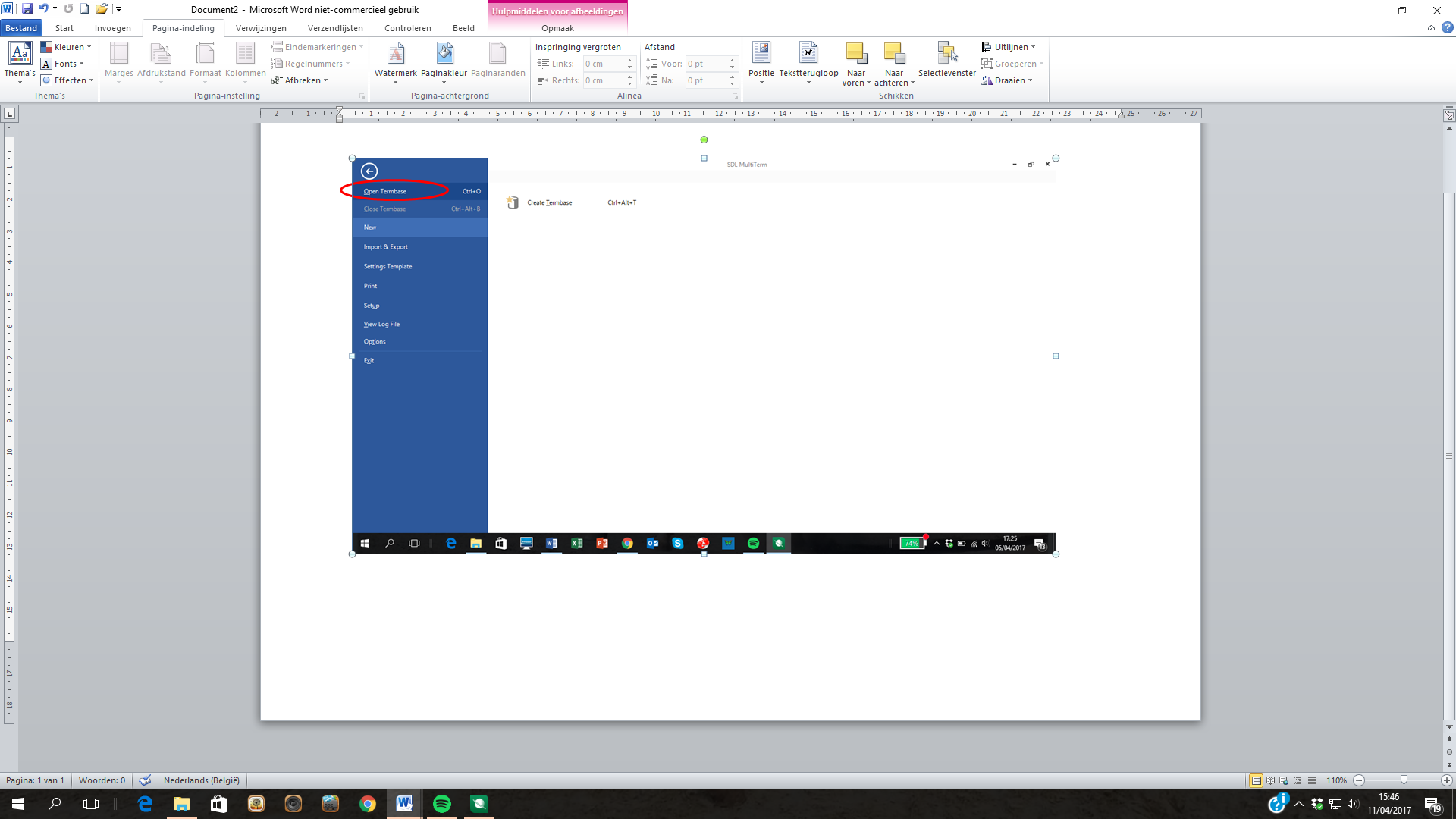 Klik op OK.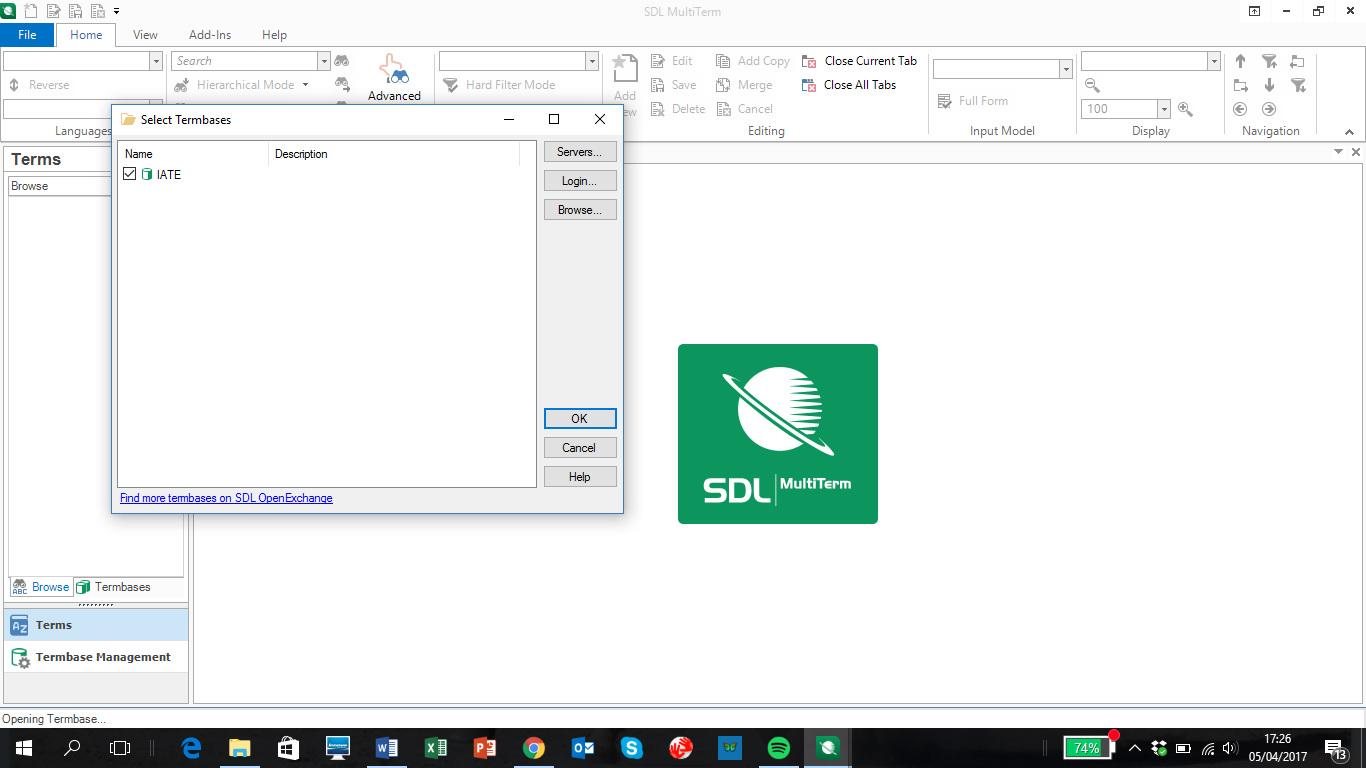  2: Select termbaseStel de gewenste talencombinatie in. (zie 6.2)6.2 Talencombinatie instellenHelemaal links in het lint Home kunt u de talen aanpassen. De eerste taal die u kiest is de brontaal. De tweede taal is de doeltaal.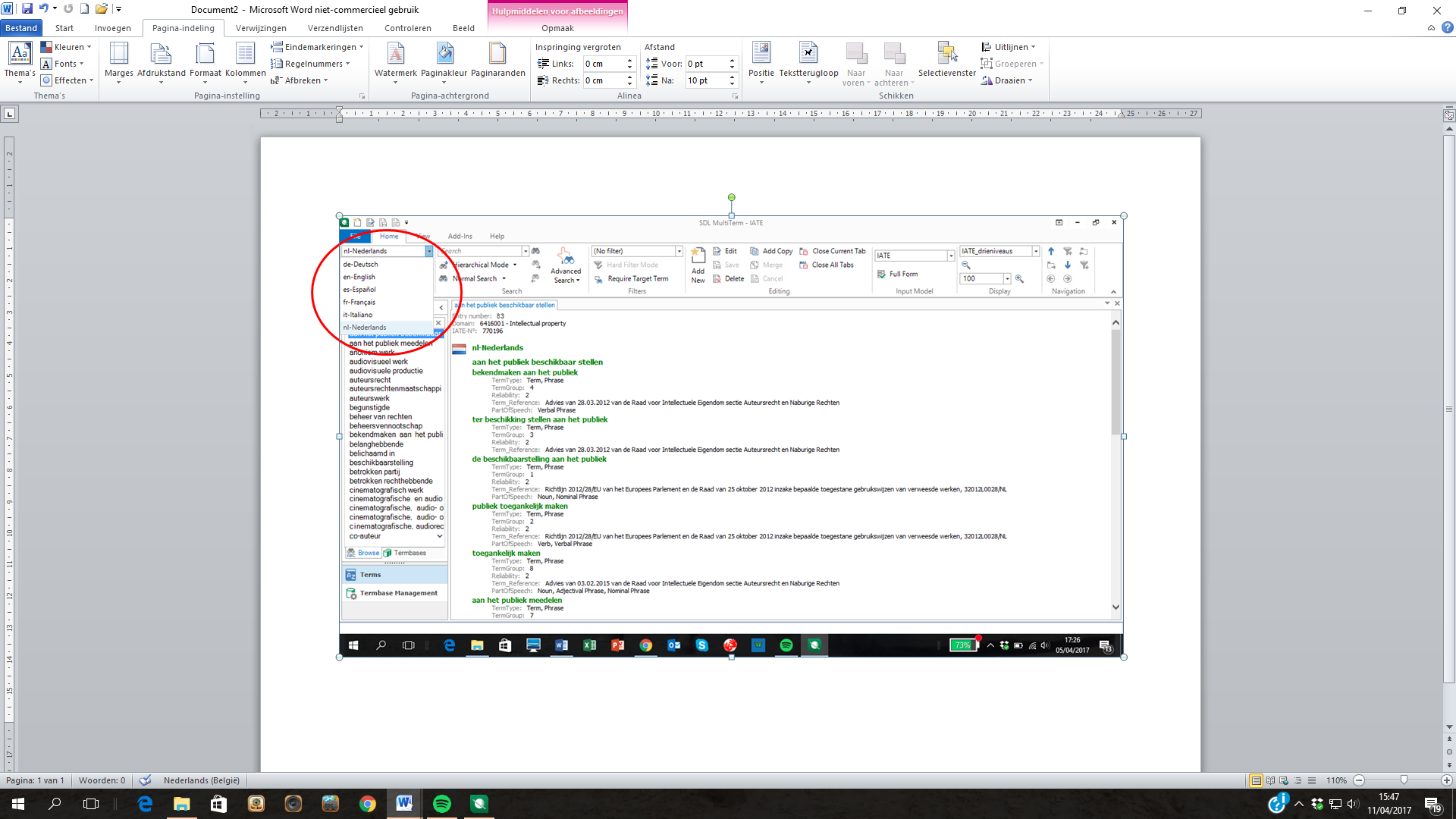 3: Brontaal kiezen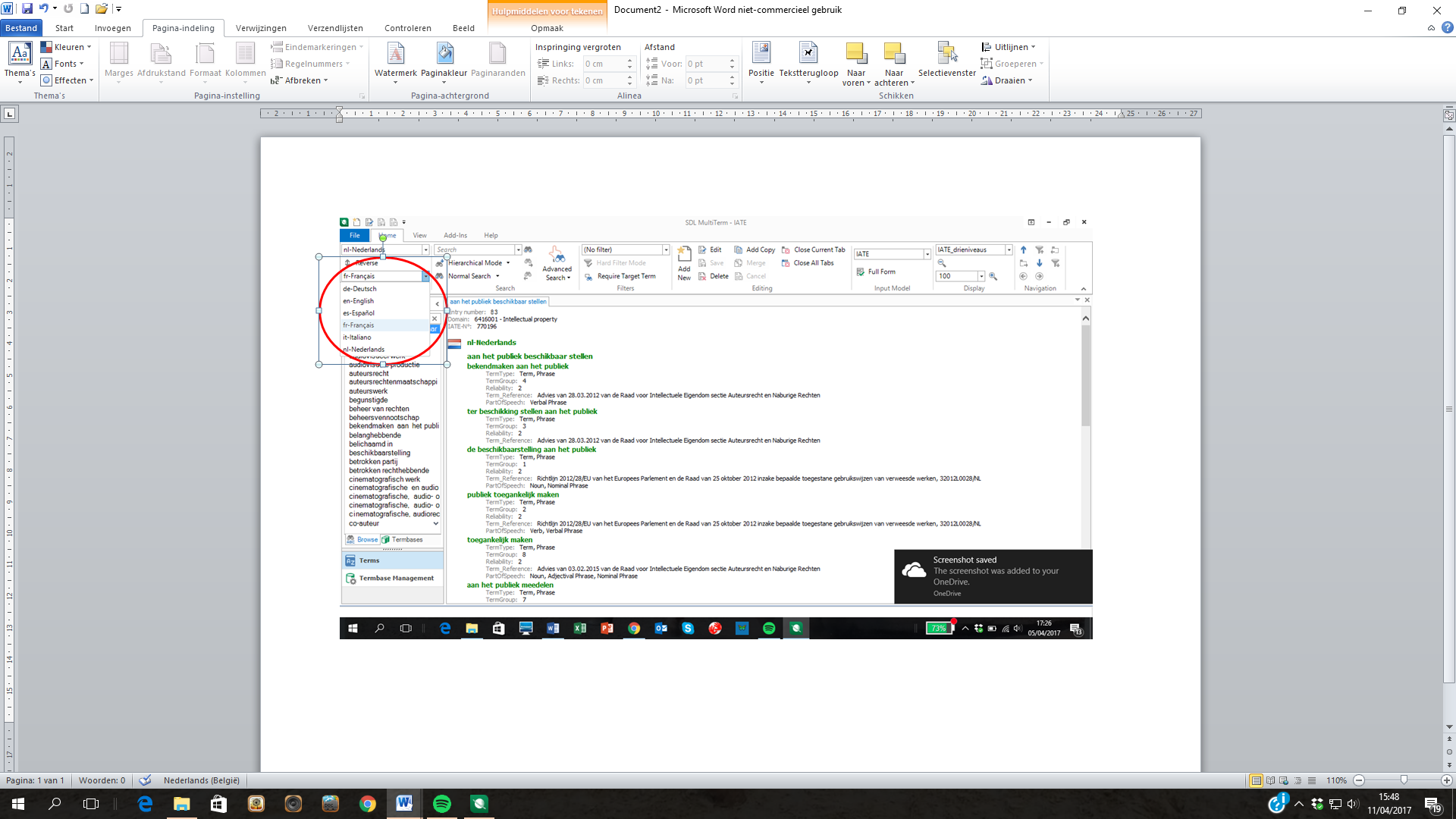 : Doeltaal kiezenKlik op Reverse als u de gekozen talen wil omwisselen.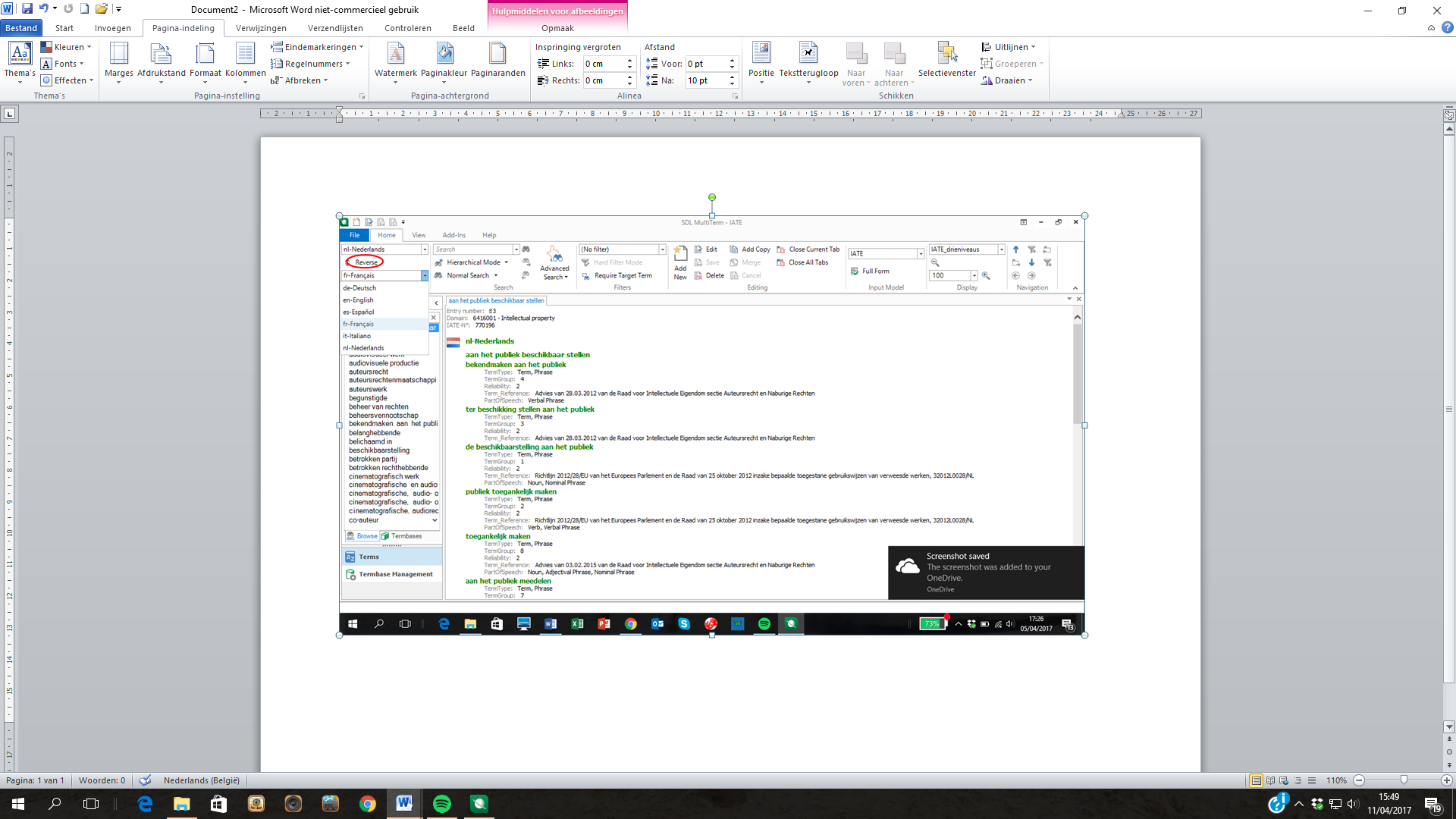 5: Talencombinatie omkeren6.3 Term zoeken: op term en op fichenummerEerste mogelijkheid: op term zoekenTyp links bovenaan in het lint Home de term die u wil zoeken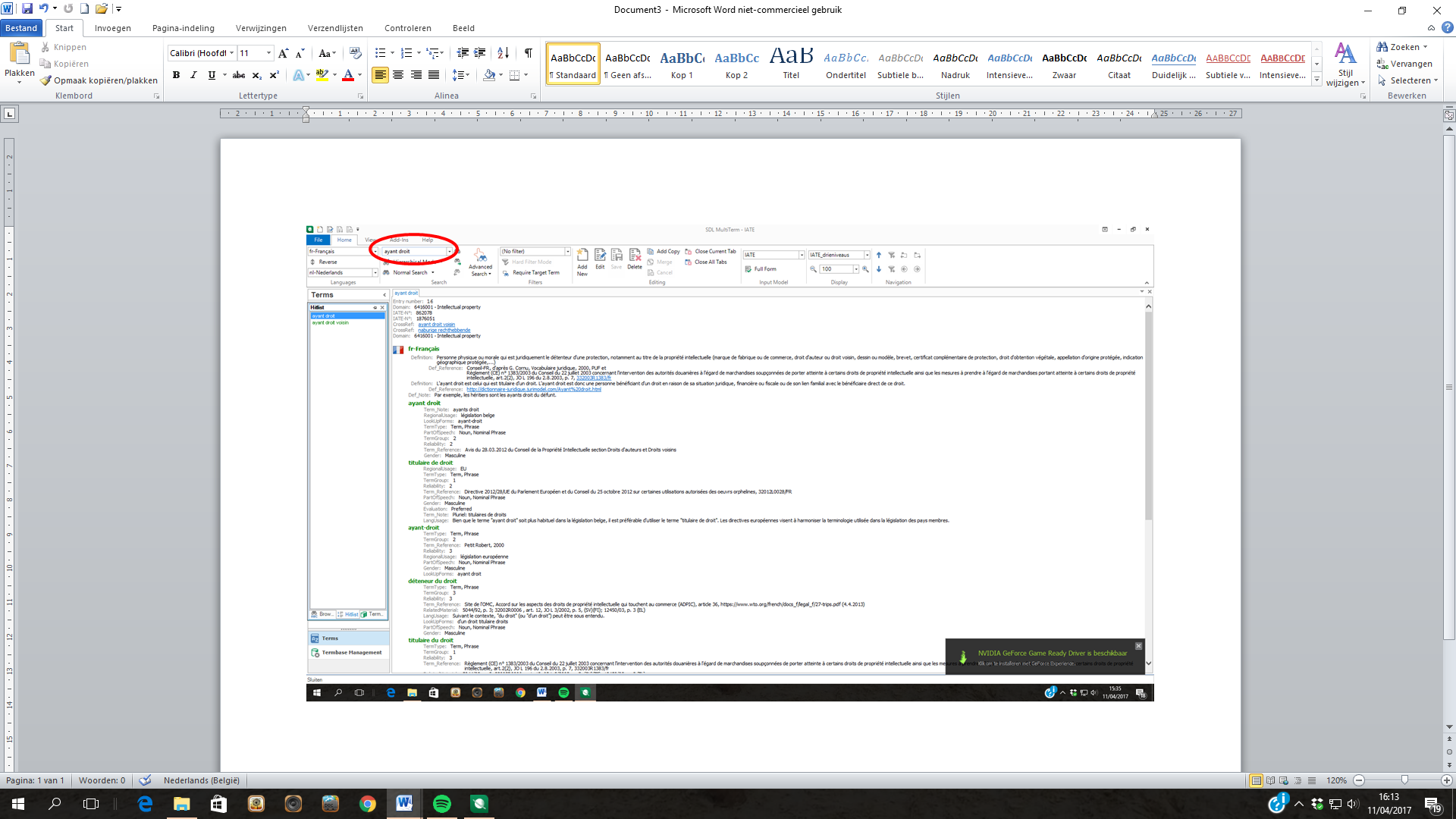 6: Term zoekenKlik daarna op Enter In de linker kolom (Hitlist) onder Term verschijnen alle termen waar de gezochte term in voor komt.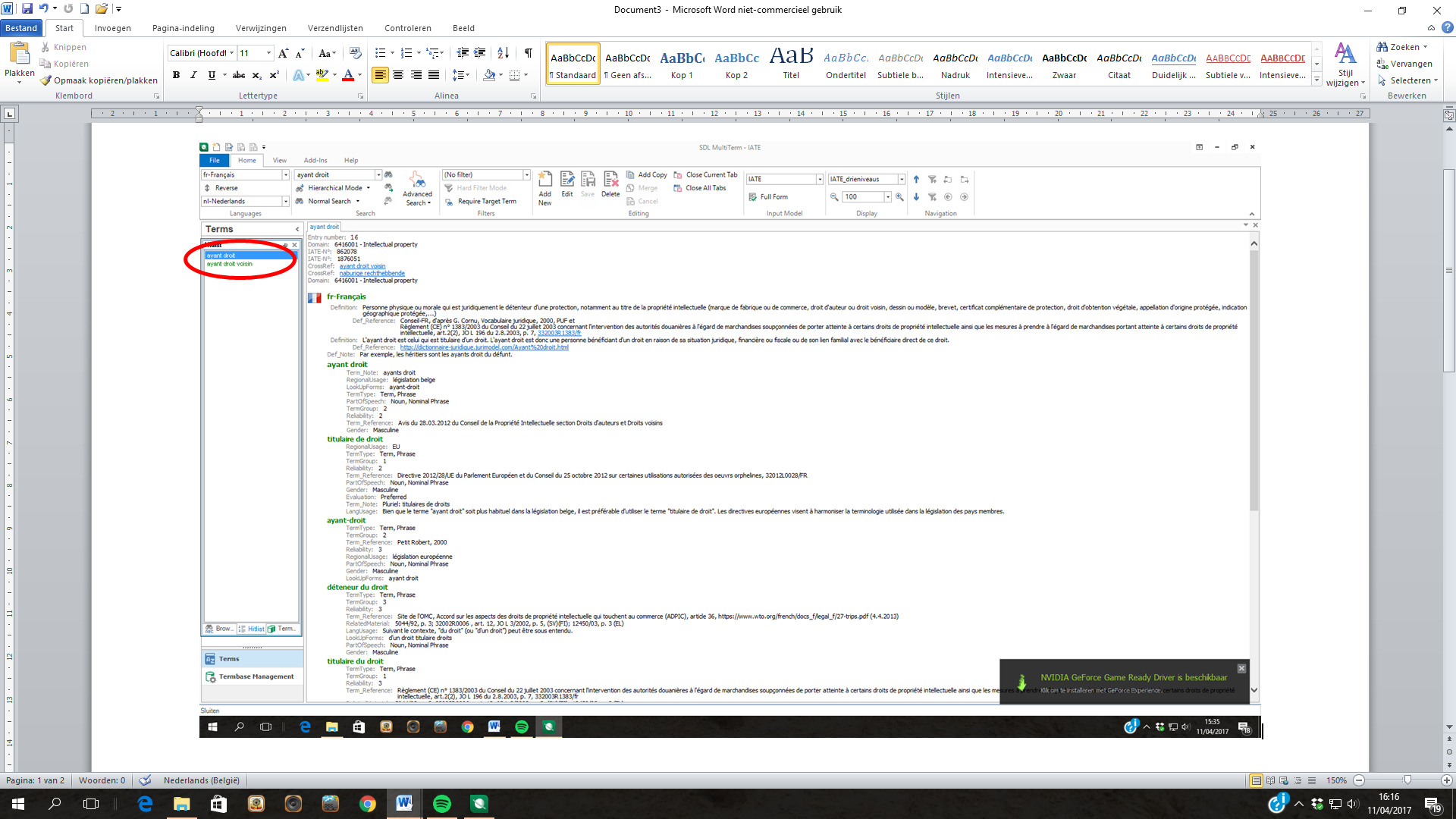 7: HitlistTweede mogelijkheid: op fichenummer zoekenTyp het fichenummer linksboven in het lint Home.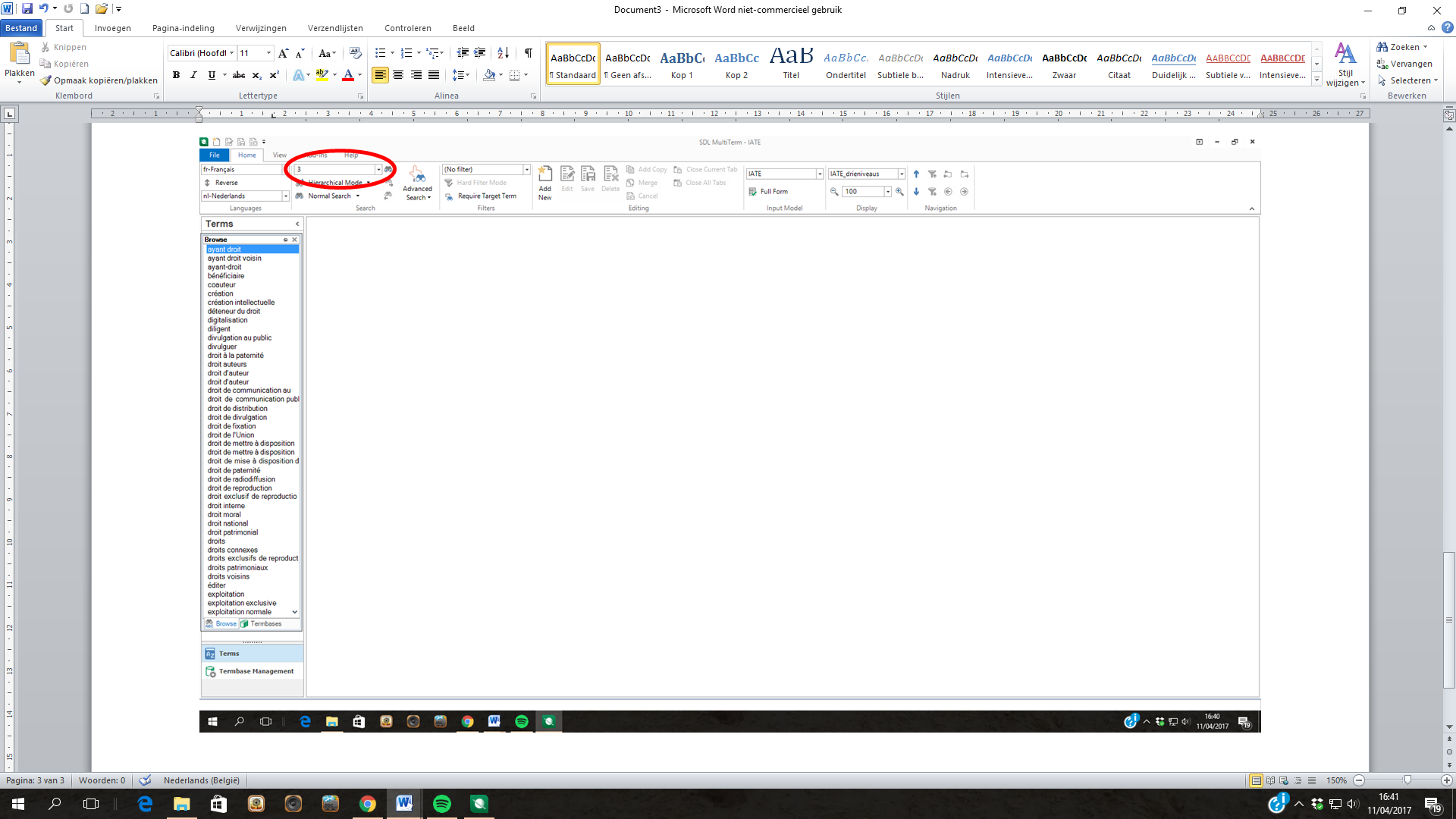  8: Term op fichenummer zoekenKlik op Advanced Search (Ga naar stap 3) of gebruik Ctrl + G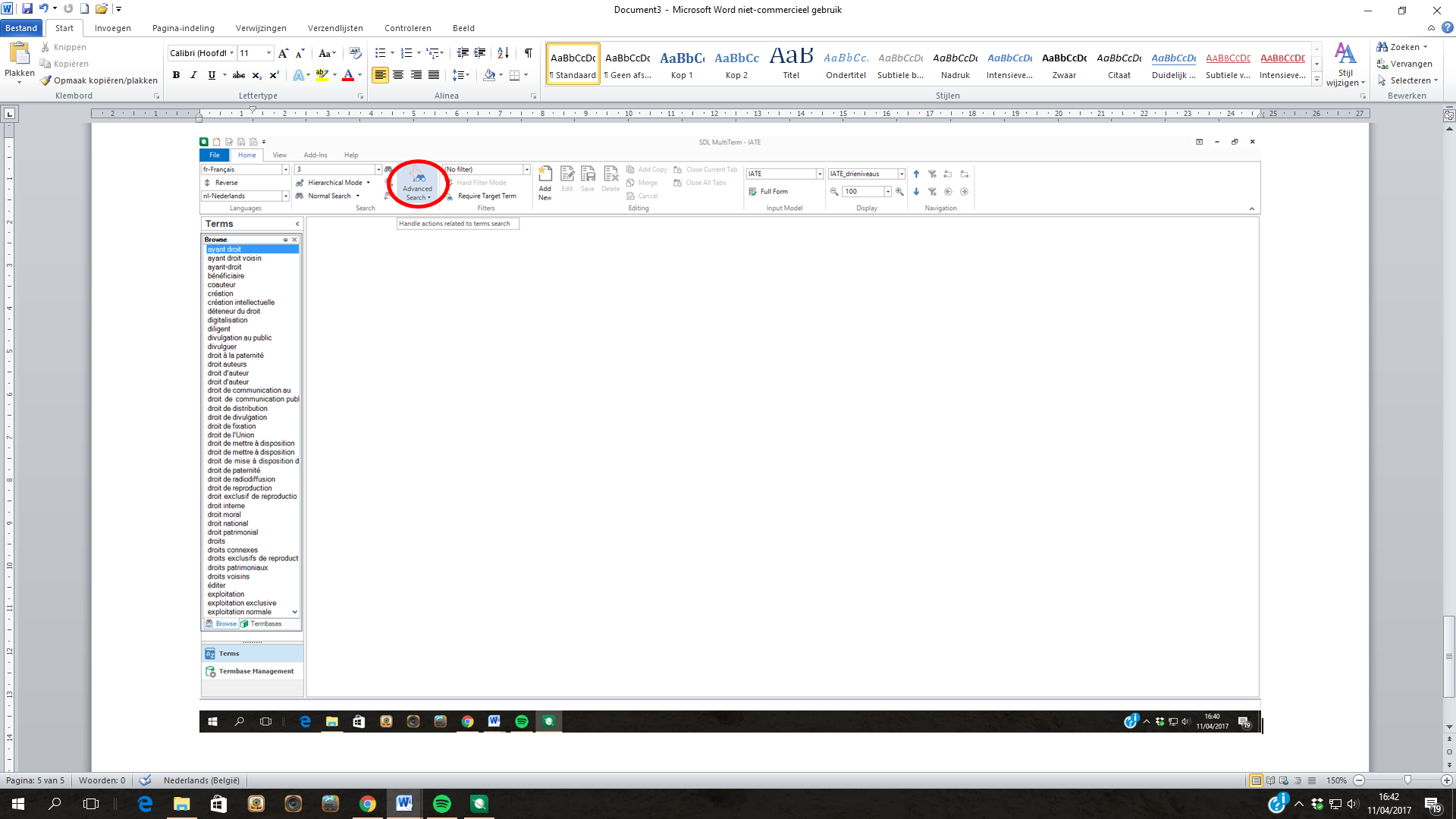  9: Advanced SearchKies Go to Entry Number 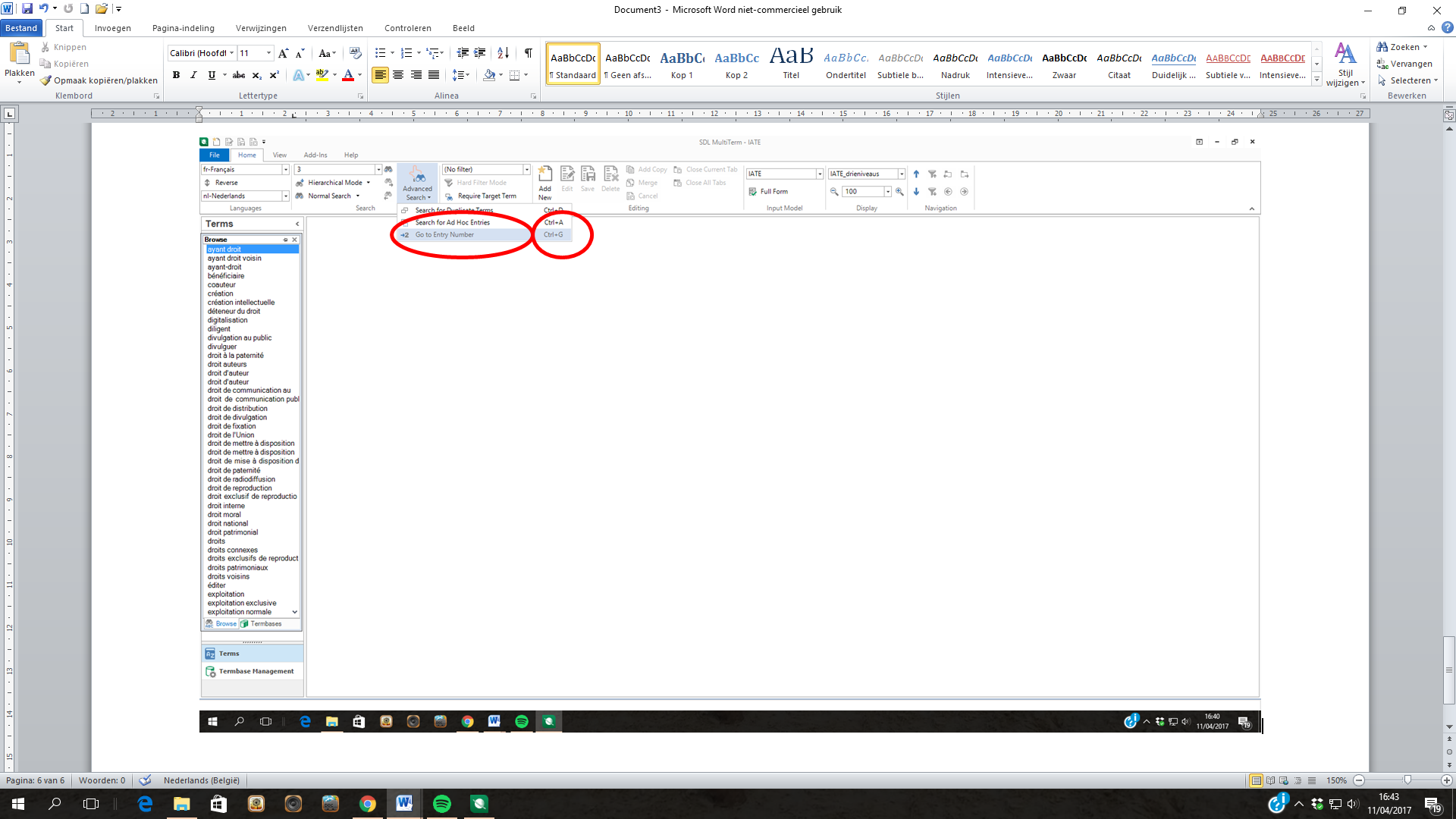  10: Go to Entry NumberDe gevraagde fiche verschijnt.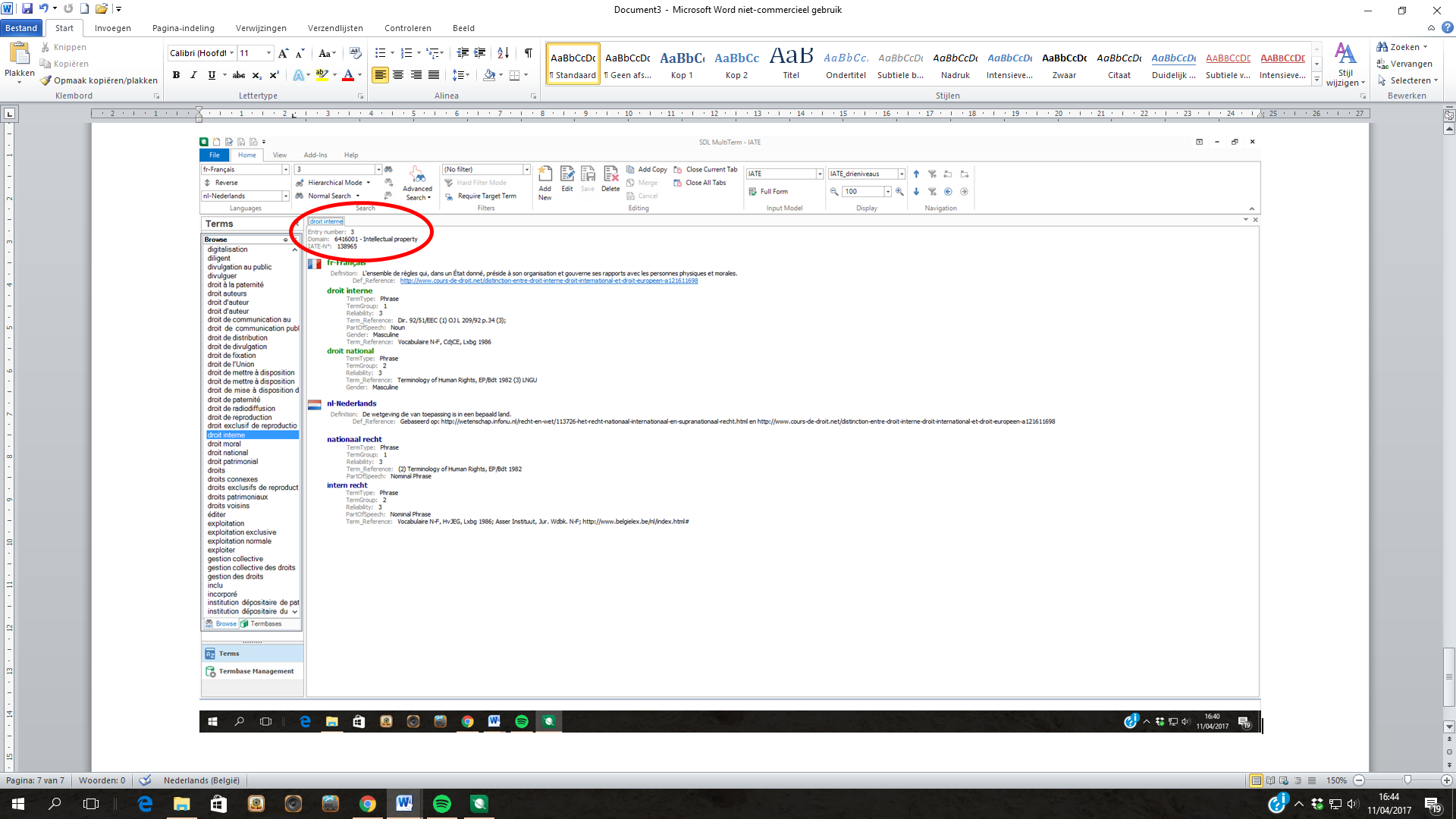  11: Resultaat zoeken op fichenummer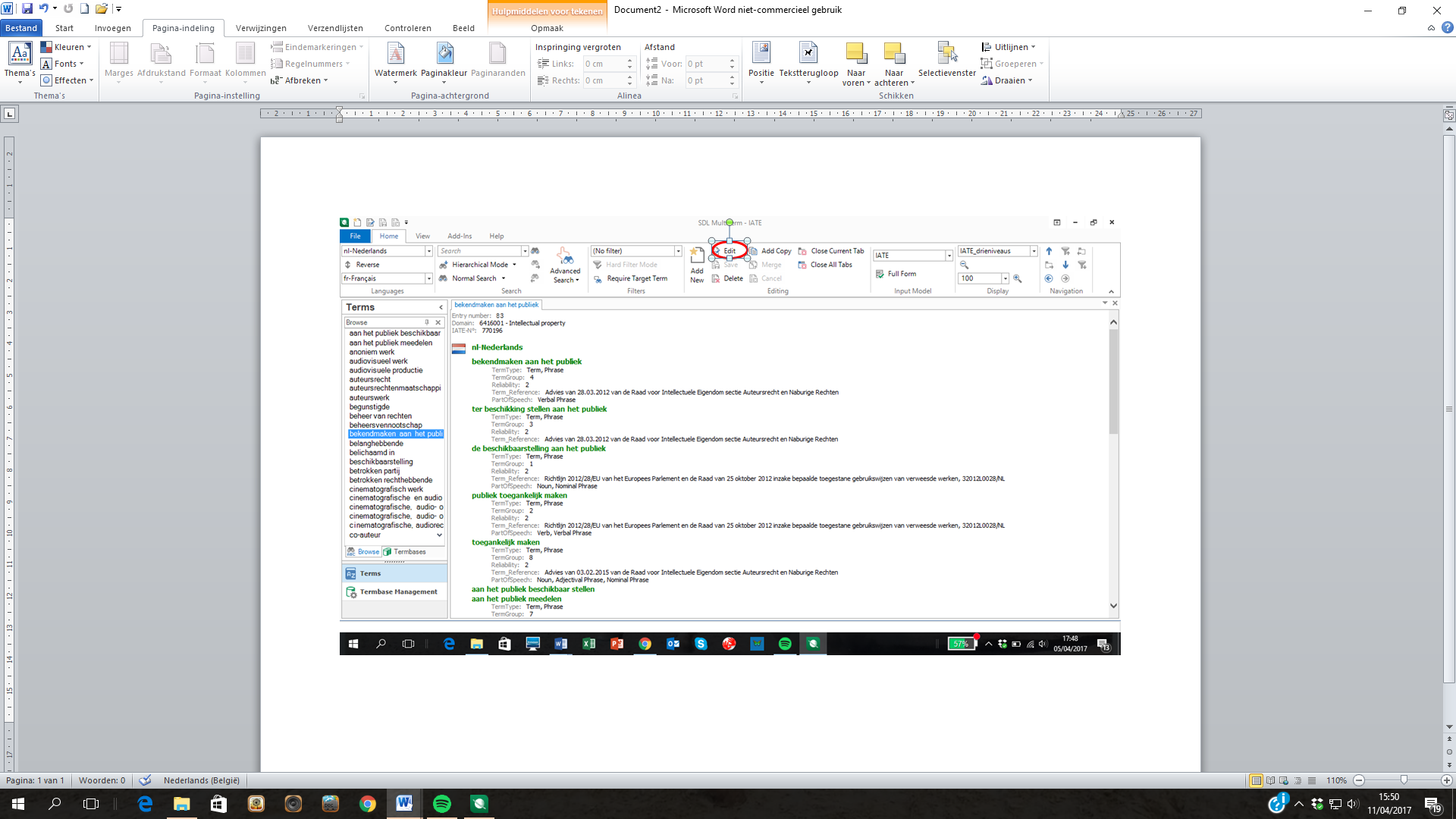 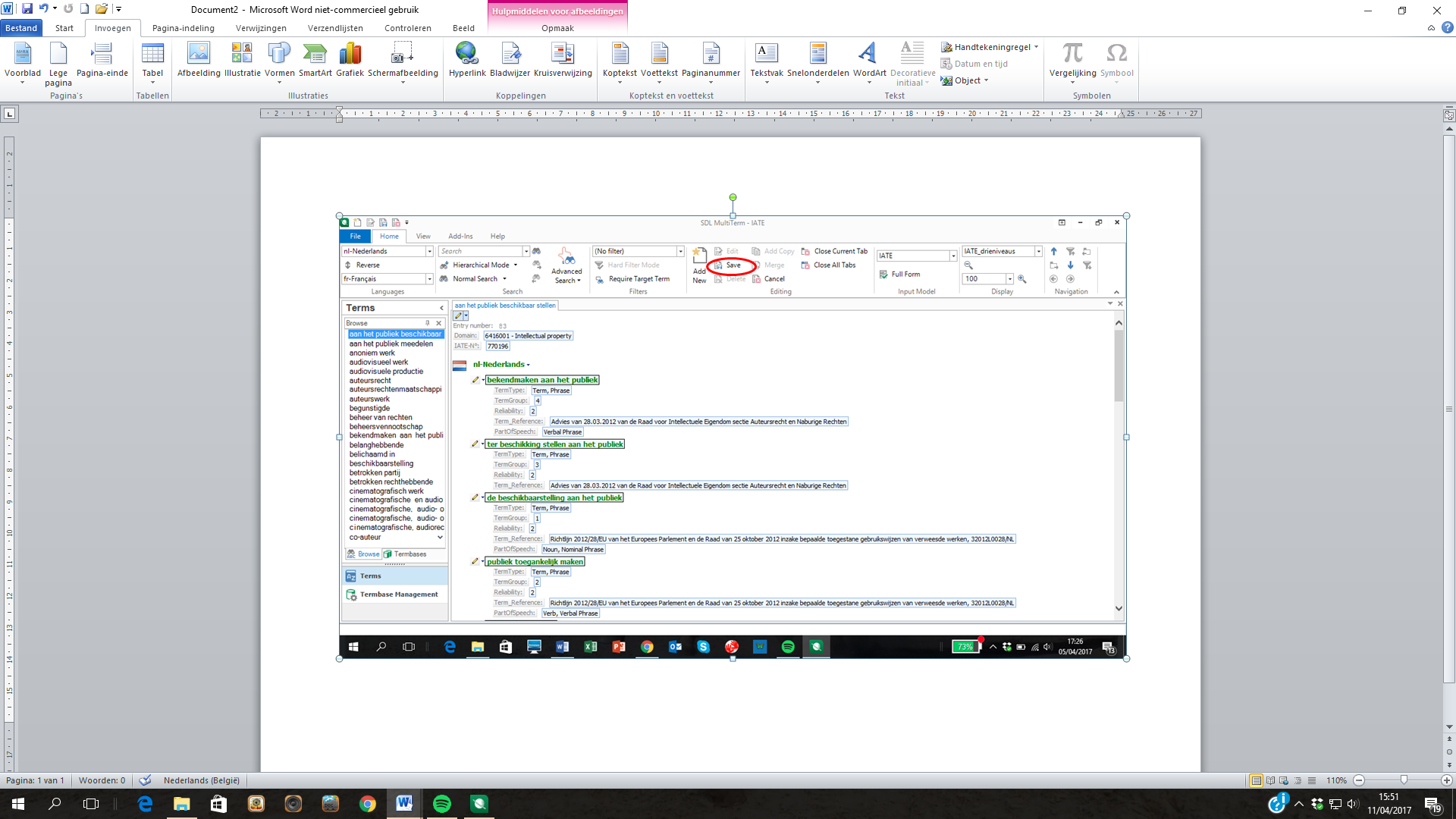 6. KruisverwijzingEen kruisverwijzing verwijst naar een andere fiche.De kruisverwijzing is in het blauw gemarkeerd en onderstreept.De kruisverwijzing staat in het veld CrossRef.Klik op de blauw gemarkeerde en onderstreepte term.De gevraagde fiche opent zich. 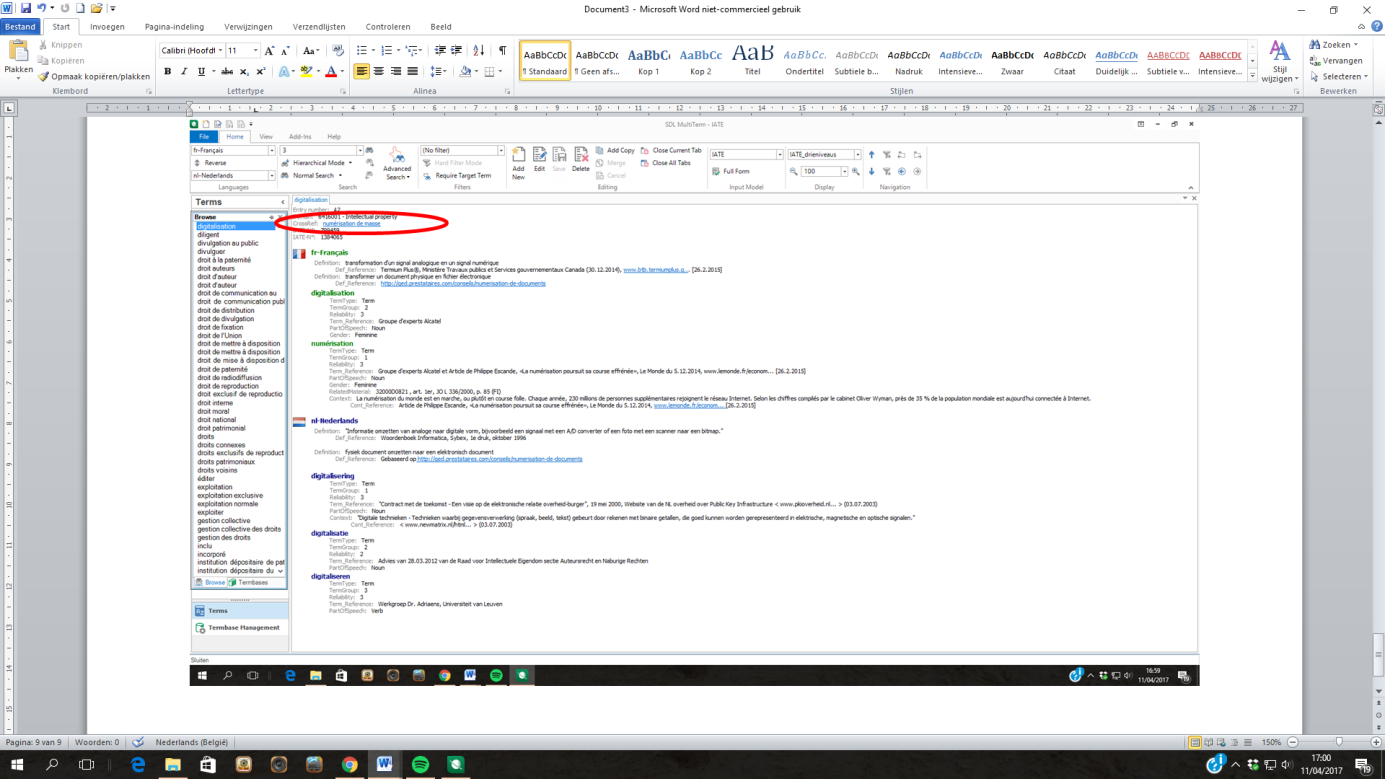 1: Kruisverwijzing kiezen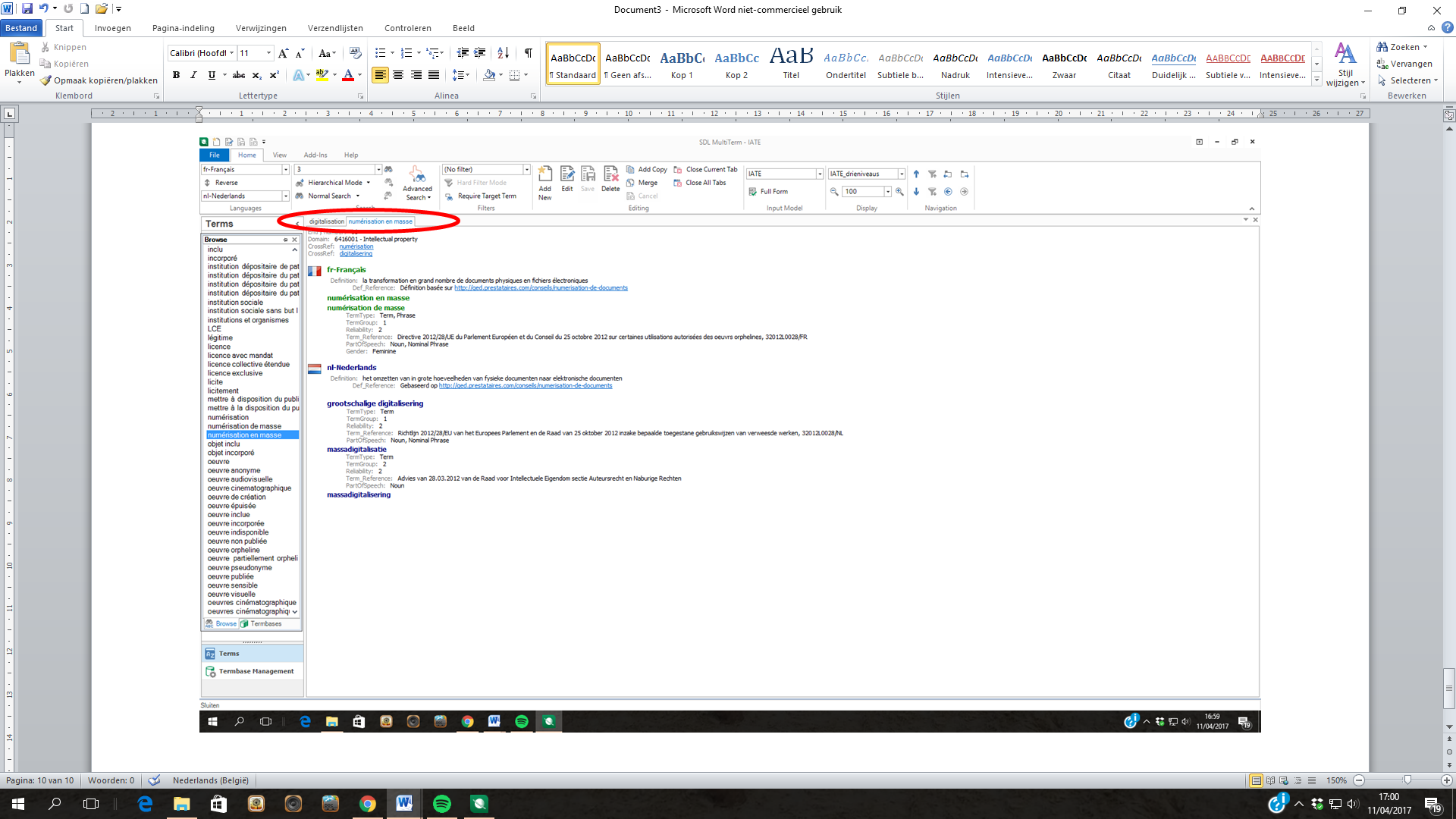  1: Kruisverwijzing geopend6. HyperlinkEen hyperlink verwijst naar een externe bron (website, PDF-document) en is gemarkeerd en onderstreept in het blauw. Als u erop klikt, opent de website/het document zich. Het kan zijn dat een hyperlink niet gemarkeerd en onderstreept is. U herkent een hyperlink in de tekst als de cursor in een handje verandert.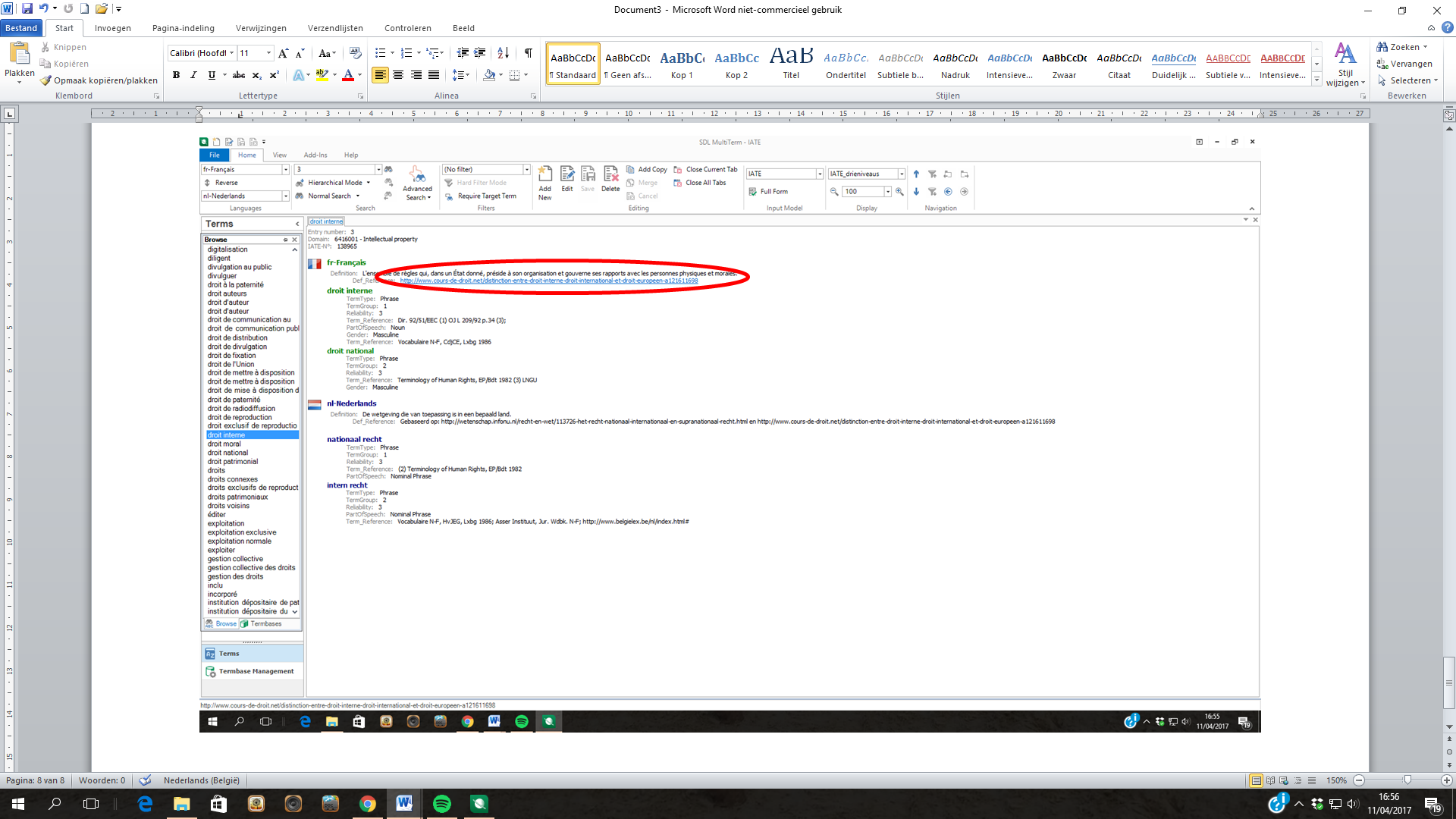  1: HyperlinkV Conclusie en discussie1 ConclusieLiteratuurstudieVerweesde werken vormen een belangrijk deel van ons cultureel erfgoed. Daarom is het nodig om naar oplossingen te zoeken om een verweesd werk te kunnen gebruiken als het zorgvuldig onderzoek negatief is. Verschillende auteurs hebben oplossingen aangebracht. Nu is het nog wachten op een Europees antwoord. Rechtszekerheid en de geschiktheid voor massadigitalisatie zijn een belangrijke punten waarop gelet moet worden bij het uitwerken van een oplossing. De voorkeur gaat naar een uitgebreide collectieve licentie.Daarnaast moet de Richtlijn Verweesde Werken aangepast en uitgebreid worden. Er moet een systeem uitgewerkt worden zodat massadigitalisatie op een efficiënte wijze kan plaatsvinden. In deze context is er ook  een herziening nodig van het zorgvuldig onderzoek, omdat dat volgens de meesten een onmogelijke taak is met het oog op massadigitaliseringsprojecten. Om in de toekomst te voorkomen dat werken wees worden, zouden er mechanismes ontwikkeld kunnen worden met de bedoeling informatie over de auteur of de rechthebbende(n) op te slaan. Zo’n mechanisme zou een algemene Europese databank kunnen zijn. Als een gebruiker wil achterhalen wie de auteur of rechthebbende is, hoeft hij enkel een (of meerdere databanken) te raadplegen. Tot slot moeten er meer werken onder de Richtlijn Verweesde Werken vallen zoals beeldende werken, omdat die vaak in een ander werk geïncorporeerd zijn.  TerminologiestudieVerweesde werken zijn een nieuw domein in juridische termen, omdat er voor 2012 nog geen wetgeving over bestond. In de terminologie echter vormt het niet echt een nieuw domein, omdat de terminologie overlapt met het auteursrecht. Dat komt omdat verweesde werken er een uitzondering op vormen. Bepaalde termen zijn voordien ook al gebruikt in Europese richtlijnen en internationale verdragen, maar krijgen in het licht van de Richtlijn Verweesde Werken een belangrijkere betekenis. Dat zijn bijvoorbeeld de termen zorgvuldig onderoek en wederzijdse erkenning. De term verweesde werken is geen volledig nieuwe term, omdat er voor 2012 ook al gedebatteerd werd over het lot van deze werken. Sinds 2012 is deze categorie werken opgenomen in de wetgeving en kan het domein auteursrecht in de terminologie uitgebreid worden.In de nabije toekomst zullen ook de modellen die een oplossing bieden om een verweesd werk te kunnen gebruiken (bijvoorbeeld de uitgebreide collectieve licentie) meer en meer voorkomen. Nu zijn ze vooral van toepassing op de andere domeinen binnen het intellectuele eigendomsrecht (patent, merk of octrooi).Hoewel de Europese richtlijnen streven naar eenheid van terminologie in de lidstaten, heb ik gemerkt dat die niet terug te vinden is in de literatuur over verweesde werken of auteursrecht. Veel auteurs lezen Engelstalig literatuur, maar schrijven hun teksten in het Nederlands of het Frans. De Engels invloed is te merken in de spelling – vooral in het Nederlands – bijvoorbeeld samenstellingen niet aan elkaar schrijven. Tussen de gebruikte terminologie in de Belgische Auteurswet en de Richtlijn Verweesde Werken zijn er ook discrepanties. In de Belgische Auteurswet worden bepaalde termen uit de Richtlijn Verweesde Werken niet overgenomen, omdat ze in België niet gebruikelijk zijn. Ik heb het hier bijvoorbeeld over het voorbeeld titulaire de droit of ayant droit (zie p 44). Het is belangrijk dat alle lidstaten de Europese terminologie overnemen in hun wetgeving, zodat er op die manier meer rechtszekerheid gecreëerd wordt. Dan kunnen we ervan uitgaan dat de gebruikte termen dezelfde lading hebben. In het voorbeeld uit de vorige alinea heeft de term titulaire de droit een bredere betekenis dan ayant droit, omdat titulaire de droit zowel de rechthebbende als de auteur kan omvatten en ayant droit enkel de rechthebbende. Dat is een belangrijk verschil, omdat alle auteurs rechthebbende zijn maar niet andersom.Tot slot kunnen we concluderen dat de termen die nu in de databank zitten de belangrijkste zijn om een tekst die het auteursrecht of verweesde werken betreft te kunnen vertalen of tolken. Een databank is nooit af, maar kan steeds door de gebruiker ervan aangepast en uitgebreid worden. 2 DiscussieIn een juridisch werk is het van belang dat de gebruikte literatuur up to date is. Daar moest ik rekening mee houden bij het zoeken van teksten. Als niet-jurist is dat niet altijd even eenvoudig. Daarmee verwant is de juridische terminologie en de manier waarop wetgeving is opgesteld. Er zijn woorden die in juridische context een andere betekenis krijgen dan de meest voor de hand liggende. Een voorbeeld is: Het recht van distributie wordt uitgeput. In het auteursrecht betekent het dat een auteursrechthebbende geen bezwaar meer mag maken tegen verdere verspreiding van een werk dat hij voor het publiek beschikbaar heeft gesteld (Ius Mentis, 2016). Dat zorgt er dus voor dat ik publicaties en ook wetgeving aandachtig heb moeten lezen om alle nuances te begrijpen.Toen ik de databank opstelde, merkte ik dat de databanken met juridische terminologie vrij beperkt waren. Meestal was het de meest courante terminologie die voorhanden was. Om juiste definities op te stellen, moest er dus goed gezocht worden. Ook in IATE waren er nauwelijks definities terug te vinden. Daarnaast voldoen juridische definities meestal niet aan de eisen van een goede definitie, zoals de term die moet uitgelegd worden in de definitie zelf vermelden. Bij het selecteren van de termen in IATE was de betrouwbaarheid van termen niet altijd duidelijk, omdat er meerdere fiches waren en ze dan ook nog van verschillende Europese instellingen afkomstig waren. Op de ene fiche kreeg de term een betrouwbaarheid van drie sterren en op de andere een van twee. In IATE was het wel zeer handig dat in vaak de context vermeld werd, zodat ik op die manier ofwel zelf een definitie kon schrijven ofwel gerichter op het internet kon gaan zoeken. In Multiterm waren de enige twee minpuntjes dat het programma soms blokkeerde en niets opgeslagen had. Het andere was dat hyperlinks niet altijd zichtbaar waren, hoewel er een werkende hyperlink aangebracht was. Om vlotter te kunnen zoeken zou het domein auteursrecht in IATE uitgebouwd kunnen worden. Nu is er enkel het domein Intellectual property en niet alle termen die ik in IATE gevonden heb komen uit dat domein. Bovendien zouden de fiches moeten aangevuld worden met definities. Tot slot zou er op lange termijn aan gewerkt kunnen worden om fiches samen te voegen, zodat er maar een fiche met alle informatie is. Zoals ik al vermeld heb, is de databank nooit af. Ze kan altijd aangepast en uitgebreid worden. Het is mogelijk om de databank verder aan te vullen met andere talen. Op juridisch vlak staat het domein verweesde werken nog in haar kinderschoenen. In de komende jaren zal de Richtlijn Verweesde Werken nog verschillende keren aangepast worden. Dat zal ook nieuwe terminologie met zich mee brengen.Bovendien zou het interessant zijn om binnen een paar jaar een analyse te maken van het effect van de Richtlijn Verweesde Werken. Word er van ? Doen auteurs meer moeite om zich bekend te maken door voldoende informatie ter beschikking te stellen, zodat ze gemakkelijk opgespoord kunnen worden? Zijn er mechanismes ontwikkeld die deze informatie bijhouden? En tot slot: Komt het tot een harmonisatie van terminologie in de wetgeving van de lidstaten? Verweesde werken  een onderwerp dat ons zeker nog zal bezighouden de komende jaren. De vraag is of ze allemaal een thuis zullen vinden.VI ReferentielijstVII Bijlagen1 Zoektermen2 Zoekmotoren3 2020-strategierapports d’avancement4 Google BooksFair use boekt zegen in Amerikaanse Google books-zaakuitspraakCampbell-zaak5 Eigen fiches6 Tweetalige index Nederlands-Frans7 Tweetalige Index Frans-Nederlands8 DatabankZie CDCriteriaExceptiemodelLicentiemodel Verruimde collectieve licentieZorgvuldig onderzoek ondernemenJaJaNeeTijdstip controleNa gebruikVoor gebruikGeenRisico op controleKleinZeer groot (altijd)GeenControle-instantieRechtbankBeheersvennootschap of overheidsorgaanGeenBetalen licentievergoedingNeeJa/neeJaIdeaal voor grootschalige digitaliseringsprojectenNeeNeeJaRechtszekerheidKleinerGroot Groot Woorden of woordgroepen die meerder keren voorkomenVb. Verweesd werkVb. Cinematografische en audiovisuele werkenVb. Oeuvre orphelineVb. Oeuvres cinématographiques et audiovisuellesAfkortingenVb. ECL (Extended Collective Licencing)Vb. LCE (Licence Collective Etendue)Woorden of woordgroepen waar de auteur een definitie van gaf in zijn tekst.Variaties (werkwoord, adjectief, substantief, bijwoord)Vb. De beschikbaarstelling/beschikbaar stellenVb. La mise à disposition/mettre à dispositionVb. Licite/licitementWoorden of woordgroepen die cursief/tussen aanhalingstekens/vetgedrukt/ onderstreept warenWoorden of woordgroepen waarvan duidelijk werd aangegeven dat ze een term waren.1droit à la paternitémorele recht op naamsvermeldingdroit à la paternitévaderschapsrecht2droits exclusifs de reproduction et de mise à disposition du public des titulaires de droitsexclusieve rechten van rechthebbenden inzake de reproductie en de beschikbaarstelling voor het publiek3titulaire de droits voisinshouder van naburige rechtentitulaire de droits voisinsnaburige rechthebbende4propriétaireeigenaar5opérateur privéprivé-operator6producent van een fonogram7producent van de eerste vastlegging van films8oeuvre épuiséeuitgeputte werkenoeuvre épuiséewerken die niet meer in de handel zijn9oeuvre partiellement orphelinegedeeltelijk verweesd werkoeuvre partiellement orphelineten dele verweesd werk10oeuvre anonymeanoniem werk11oeuvre non publiéeongepubliceerd werk12oeuvre sensiblegevoelig werk13oeuvre visuellevisueel werk14recherche diligentezorgvuldig onderzoekrecherche diligentezorgvuldige opzoekingrecherche diligentediligente zoektochtrecherche diligenteredelijke zoektochtrecherche diligenteredelijk onderzoekrecherche diligenteredelijke zoekinspanningrecherche diligentedegelijk onderzoekrecherche diligentediligente inspanningenrecherche diligentegekwalificeerd onderzoekrecherche diligenteuiterste inspanningen doenrecherche diligenteopzoekingsinspanningenrecherche diligentezoekinspanningrecherche diligentezorgvuldig zoekenrecherche diligentediligent searchrecherche diligentezorgvuldige zoektocht15diligentdiligent16diligentzorgvuldig17oeuvres littéraires et artistiqueswerken van letterkunde en kunst18numérisation en massegrootschalige digitaliseringnumérisation en massemassadigitalisatienumérisation en massemassadigitalisering19projet de numérisationdigitaliseringsproject20projet de numérisation de massegrootschalig digitaliseringsprojectprojet de numérisation de massemassadigitaliseringsproject21projet de numérisation à petite échellekleinschalig digitaliseringsproject22licence collective étendueverruimde collectieve licentielicence collective étendueuitgebreide collectieve licentielicence collective étendueECL23licence avec mandatlicentiesysteem op basis van een mandaat24système de porte-fortsysteem van sterkmaking25volgrecht26régime de l'exceptionexceptiesysteemrégime de l'exceptionuitzonderingsmodelrégime de l'exceptionregime van een uitzondering27licentieovereenkomst28partie intéresséebetrokken partij29bénéficiairebegunstigdebénéficiairebelanghebbende30institutions et organismesinstellingen en instantiesinstitutions et organismesinstellingen en organisaties31oeuvre incorporéeingebed werk32prestation orphelineverweesde prestatie33oeuvres cinématographiques et audiovisuellescinematografische en audiovisuele werkenoeuvres cinématographiques et audiovisuellescinematografische, audiorecordings of audiovisuele werkenoeuvres cinématographiques et audiovisuellescinematografische, audio- of audiovisuele werkenoeuvres cinématographiques et audiovisuellescinematografische, audio- of audiovisuele producties34oeuvres cinématographiques, sonores ou audiovisuellescinematografische, audiorecordings of audiovisuele werkenoeuvres cinématographiques, sonores ou audiovisuellescinematografische, audio- of audiovisuele werkenoeuvres cinématographiques, sonores ou audiovisuellescinematografische, audio- of audiovisuele producties35institution sociale sans but lucratifmaatschappelijke instelling met een niet-commercieel oogmerk36institution dépositaire du patrimoine cinématographique ou sonoreinstelling voor cinematografisch of audiovisueel erfgoed37institution dépositaire du patrimoine cinématographiqueinstituut voor cinematografisch erfgoed38exploiterexploiterenexploiterGebruiken39utilisation autoriséetoegestane gebruikswijzeutilisation autoriséerechtmatig gebruik40usageGebruik41exploitation exclusiveexclusieve exploitatieaan het publiek beschikbaar stellenmettre à disposition du public
porter à la connaissance du public
mettre à la disposition du public
rendre publiquement accessible
rendre accessible
divulgation au public
divulgueraan het publiek meedelenmettre à disposition du public
porter à la connaissance du public
mettre à la disposition du public
rendre publiquement accessible
rendre accessible
divulgation au public
divulgueranoniem werkoeuvre anonymeaudiovisueel werkoeuvre audiovisuelleaudiovisuele productieoeuvre audiovisuelleauteursrechtdroit d'auteur
droits
droits patrimoniauxauteursrechtenmaatschappijsociété de gestion collective des droits
société de gestion de droits d'auteur
société de gestion
société de gestion collective
société de gestion des droits d'auteur
société de gestion de droits
société de gestion des droits d'auteur et de droits voisins
société d'exploitation des droits d'auteurauteurswerkcréation
oeuvre de création
création intellectuelle
œuvrebegunstigdeBénéficiairebeheer van rechtengestion des droits
gestion collective
gestion collective des droitsbeheersvennootschapsociété de gestion collective des droits
société de gestion de droits d'auteur
société de gestion
société de gestion collective
société de gestion des droits d'auteur
société de gestion de droits
société de gestion des droits d'auteur et de droits voisins
société d'exploitation des droits d'auteurbekendmaken aan het publiekmettre à disposition du public
porter à la connaissance du public
mettre à la disposition du public
rendre publiquement accessible
rendre accessible
divulgation au public
divulguerbelanghebbendebénéficiairebelichaamd ininclu
incorporébeschikbaarstellingmettre à disposition du public
porter à la connaissance du public
mettre à la disposition du public
rendre publiquement accessible
rendre accessible
divulgation au public
divulguerbeschikbaarstelling aan het publiekmettre à disposition du public
porter à la connaissance du public
mettre à la disposition du public
rendre publiquement accessible
rendre accessible
divulgation au public
divulguerbetrokken partijpartie intéressée
partie prenantebetrokken rechthebbendetitulaire de droit
ayant droit
ayant-droit
déteneur du droit
titulaire du droitcinematografisch werkoeuvre cinematographiquecinematografische en audiovisuele werkenoeuvres cinématographiques et audiovisuelles
oeuvres cinématographiques, sonores ou audiovisuellescinematografische, audio- of audiovisuele productiesoeuvres cinématographiques et audiovisuelles
oeuvres cinématographiques, sonores ou audiovisuellescinematografische, audio- of audiovisuele productiesoeuvres cinématographiques, sonores ou audiovisuellescinematografische, audio- of audiovisuele werkenoeuvres cinématographiques et audiovisuelles
oeuvres cinématographiques, sonores ou audiovisuellescinematografische, audio- of audiovisuele werkenoeuvres cinématographiques, sonores ou audiovisuellescinematografische, audiorecordings of audiovisuele werkenoeuvres cinématographiques et audiovisuelles
oeuvres cinématographiques, sonores ou audiovisuellescinematografische, audiorecordings of audiovisuele werkenoeuvres cinématographiques, sonores ou audiovisuellesco-auteurcoauteurcollectief beheergestion des droits
gestion collective
gestion collective des droitscollectief beheer van rechtengestion des droits
gestion collective
gestion collective des droitscollectief rechtenbeheergestion des droits
gestion collective
gestion collective des droitscollectieve beheersorganisatiesociété de gestion collective des droits
société de gestion de droits d'auteur
société de gestion
société de gestion collective
société de gestion des droits d'auteur
société de gestion de droits
société de gestion des droits d'auteur et de droits voisins
société d'exploitation des droits d'auteurcollectieve rechtenbeheersorganisatiesociété de gestion collective des droits
société de gestion de droits d'auteur
société de gestion
société de gestion collective
société de gestion des droits d'auteur
société de gestion de droits
société de gestion des droits d'auteur et de droits voisins
société d'exploitation des droits d'auteurcreatiecréation
oeuvre de création
création intellectuelle
oeuvrecreatief werkcréation
oeuvre de création
création intellectuelle
oeuvredegelijk onderzoekrecherche diligente
recherche minutieusedegene aan wie het auteursrecht toekomttitulaire d'un droit d'auteurderdetiers
partie tierce
tierce partiedigitalisatienumérisation
digitalisationdigitaliserennumérisation
digitalisationdigitaliseringnumérisation
digitalisationdigitaliseringsprojectprojet de numérisationdiligentdiligentdiligent searchrecherche diligente
recherche minutieusediligente inspanningenrecherche diligente
recherche minutieusediligente zoektochtrecherche diligente
recherche minutieusedistributierechtdroit de distributiondivulgatierechtdroit de divulgation
droit de communication au public
droit de mise à disposition du public
droit de mettre à disposition du public
droit de communication publiqueECLlicence collective étendue
LCEeigenaarpropriétaireexceptiesysteemrégime de l'exceptionexclusief reproductierechtdroit de reproduction
droit exclusif de reproductionexclusieve exploitatieexploitation exclusiveexclusieve licentielicence exclusiveexclusieve rechten van rechthebbenden inzake de reproductie en de beschikbaarstelling voor het publiekdroits exclusifs de reproduction et de mise à disposition du public des titulaires de droitsexploiterenexploiter
utiliserfonogramphonogrammegebruikusage
utilisation
exploitationgebruikenexploiter
utilisergedeeltelijk verweesd werkoeuvre partiellement orphelinegekwalificeerd onderzoekrecherche diligente
recherche minutieusegeluidsdragerphonogrammegeoorloofdlicite
licitement
légitimegepubliceerd werkoeuvre publiéegevoelig werkoeuvre sensiblegrootschalig digitaliseringsprojectprojet de numérisation de masse
projet de numérisation à grande échellegrootschalige digitaliseringnumérisation en masse
numérisation de massehouder van het rechttitulaire de droit
ayant droit
ayant-droit
déteneur du droit
titulaire du droithouder van naburige rechtentitulaire de droits voisins
ayant droit voisinin de openbaarheid brengenmettre à disposition du public
porter à la connaissance du public
mettre à la disposition du public
rendre publiquement accessible
rendre accessible
divulgation au public
divulgueringebedinclu
incorporéingebed werkoeuvre incorporée
objet incorporé
oeuvre inclue
objet incluinstelling met een maatschappelijk doelinstitution socialeinstelling voor cinematografisch of audiovisueel erfgoedinstitution dépositaire du patrimoine cinématographique ou sonore
institution dépositaire de patrimoines cinématographiques ou sonores
institution dépositaire du patrimoine cinématographique ou audiovisuelinstellingen en instantiesinstitutions et organismesinstellingen en organisatiesinstitutions et organismesinstituut voor cinematografisch erfgoedinstitution dépositaire du patrimoine cinématographiqueintellectuele scheppingcréation
oeuvre de création
création intellectuelle
oeuvreintern rechtdroit interne
droit nationalkleinschalig digitaliseringsprojectprojet de numérisation à petite échelle
petit projet de numérisationlegitiemlicite
licitement
légitimelicentielicencelicentieovereenkomstlicentiesysteem op basis van een mandaatlicence avec mandatmaatschappelijke instellinginstitution socialemaatschappelijke instelling met een niet-commercieel oogmerkinstitution sociale sans but lucratifmaatschappij voor collectieve belangenbehartigingsociété de gestion collective des droits
société de gestion de droits d'auteur
société de gestion
société de gestion collective
société de gestion des droits d'auteur
société de gestion de droits
société de gestion des droits d'auteur et de droits voisins
société d'exploitation des droits d'auteurmassadigitalisatienumérisation en masse
numérisation de massemassadigitaliseringnumérisation en masse
numérisation de massemassadigitaliseringsprojectprojet de numérisation de masse
projet de numérisation à grande échellemedeschrijvercoauteurmoreel divulgatierechtdroit de divulgation
droit de communication au public
droit de mise à disposition du public
droit de mettre à disposition du public
droit de communication publiquemoreel rechtdroit moral
prérogative d'ordre moralmoreel recht van divulgatiedroit de divulgation
droit de communication au public
droit de mise à disposition du public
droit de mettre à disposition du public
droit de communication publiquemorele recht op naamsvermeldingdroit à la paternité
droit de paterniténaburig rechtdroits voisins
droits connexesnaburige rechthebbendetitulaire de droits voisins
ayant droit voisinnationaal rechtdroit interne
droit nationalnormale exploitatieexploitation normaleomroeporganisme de radiodiffusion
organisation de radiodiffusion
service de radiodiffusionomroepdienstorganisme de radiodiffusion
organisation de radiodiffusion
service de radiodiffusionomroeporganisatieorganisme de radiodiffusion
organisation de radiodiffusion
service de radiodiffusionongepubliceerd werkoeuvre non publiéeop geoorloofde wijzelicite
licitement
légitimeopenbaarmakenpublieropenbare omroepdienstorganisme de radiodiffusion de service public
organisme public de radiodiffusion
radiodiffuseur de service public
radiodiffuseur investi d'une mission d'intérêt public
service public de radiodiffusionopenbare-mededelingsrechtdroit de divulgation
droit de communication au public
droit de mise à disposition du public
droit de mettre à disposition du public
droit de communication publiqueopgenomen ininclu
incorporéopzoekingsinspanningenrecherche diligente
recherche minutieuseorganisatie voor collectief auteursrechtenbeheersociété de gestion collective des droits
société de gestion de droits d'auteur
société de gestion
société de gestion collective
société de gestion des droits d'auteur
société de gestion de droits
société de gestion des droits d'auteur et de droits voisins
société d'exploitation des droits d'auteurorganisatie voor collectief rechtenbeheersociété de gestion collective des droits
société de gestion de droits d'auteur
société de gestion
société de gestion collective
société de gestion des droits d'auteur
société de gestion de droits
société de gestion des droits d'auteur et de droits voisins
société d'exploitation des droits d'auteurpatrimoniaal rechtdroit d'auteur
droit auteurs
droits patrimoniaux
droit patrimonialpersoonlijkheidsrechtdroit moral
prérogative d'ordre moralprivé-operatoropérateur privéproducent van de eerste vastlegging van filmsproducent van een fonogrampseudoniem werkoeuvre pseudonymepublicerenpublierpublicerenéditerpubliek toegankelijk makenmettre à disposition du public
porter à la connaissance du public
mettre à la disposition du public
rendre publiquement accessible
rendre accessible
divulgation au public
divulguerpublieke omroeporganisme de radiodiffusion de service public
organisme public de radiodiffusion
radiodiffuseur de service public
radiodiffuseur investi d'une mission d'intérêt public
service public de radiodiffusionpublieke omroeporganisatieorganisme de radiodiffusion de service public
organisme public de radiodiffusion
radiodiffuseur de service public
radiodiffuseur investi d'une mission d'intérêt public
service public de radiodiffusionradio-omroeporganisme de radiodiffusion
organisation de radiodiffusion
service de radiodiffusionradio-omroepdienstorganisme de radiodiffusion
organisation de radiodiffusion
service de radiodiffusionradio-uitzendingsdienstorganisme de radiodiffusion
organisation de radiodiffusion
service de radiodiffusionrecht om een werk bekend te makendroit de divulgation
droit de communication au public
droit de mise à disposition du public
droit de mettre à disposition du public
droit de communication publiquerecht van beschikbaarstellingdroit de divulgation
droit de communication au public
droit de mise à disposition du public
droit de mettre à disposition du public
droit de communication publiquerecht van beschikbaarstelling van fonogrammendroit de mettre à disposition des phonogrammesrecht van de Uniedroit de l'Unionrecht van mededelingdroit de divulgation
droit de communication au public
droit de mise à disposition du public
droit de mettre à disposition du public
droit de communication publiquerecht van mededeling aan het publiekdroit de divulgation
droit de communication au public
droit de mise à disposition du public
droit de mettre à disposition du public
droit de communication publiquerecht van nadrukkendroit de reproduction
droit exclusif de reproductionrecht van reproductiedroit de reproduction
droit exclusif de reproductionrechten aangaande reproductiedroit de reproduction
droit exclusif de reproductionrechten inzake beschikbaarstelling voor het publiekdroit de divulgation
droit de communication au public
droit de mise à disposition du public
droit de mettre à disposition du public
droit de communication publiquerechthebbendetitulaire de droit
ayant droit
ayant-droit
déteneur du droit
titulaire du droitrechtmatiglicite
licitement
légitimerechtmatig gebruikutilisation autorisée
usage autorisé
utilisation liciterechtsgeldiglicite
licitement
légitimeredelijk onderzoekrecherche diligente
recherche minutieuseredelijke zoekinspanningrecherche diligente
recherche minutieuseredelijke zoektochtrecherche diligente
recherche minutieuseregime van een uitzonderingrégime de l'exceptionreproductierechtdroit de reproduction
droit exclusif de reproductionscheppend werkcréation
oeuvre de création
création intellectuelle
oeuvreschepping van de geestcréation
oeuvre de création
création intellectuelle
oeuvreschrijverseigendomsrechtdroit d'auteur
droit auteurs
droits patrimoniaux
droit patrimonialsociale instellinginstitution socialestichting met een sociaal doelinstitution socialesysteem van sterkmakingsystème de porte-fortten dele verweesd werkoeuvre partiellement orphelineter beschikking stellen aan het publiekmettre à disposition du public
porter à la connaissance du public
mettre à la disposition du public
rendre publiquement accessible
rendre accessible
divulgation au public
divulguertoegankelijk makenmettre à disposition du public
porter à la connaissance du public
mettre à la disposition du public
rendre publiquement accessible
rendre accessible
divulgation au public
divulguertoegankelijkmakingmettre à disposition du public
porter à la connaissance du public
mettre à la disposition du public
rendre publiquement accessible
rendre accessible
divulgation au public
divulguertoegestane gebruikswijzeutilisation autorisée
usage autorisé
utilisation liciteuiterste inspanningen doenrecherche diligente
recherche minutieuseuitgebreide collectieve licentielicence collective étendue
LCEuitgeputte werkenoeuvre épuisée
oeuvre indisponibleuitgevenpublieruitgevenéditeruitsluitend reproductierechtdroit de reproduction
droit exclusif de reproductionuitzendingsrechtdroit de radiodiffusionuitzonderingsmodelrégime de l'exceptionunierechtdroit de l'Unionvaderschapsrechtdroit à la paternité
droit de paternitévastleggingsrechtdroit de fixationvennootschap voor het beheer van auteursrechten en naburige rechtensociété de gestion collective des droits
société de gestion de droits d'auteur
société de gestion
société de gestion collective
société de gestion des droits d'auteur
société de gestion de droits
société de gestion des droits d'auteur et de droits voisins
société d'exploitation des droits d'auteurvermogensrechtdroit d'auteur
droit auteurs
droits patrimoniaux
droit patrimonialvermogensrechtelijke auteursrechtendroit d'auteur
droit auteurs
droits patrimoniaux
droit patrimonialvermogensrechtendroit d'auteur
droit auteurs
droits patrimoniaux
droit patrimonialverruimde collectieve licentielicence collective étendue
LCEverveelvoudigingsrechtdroit de reproduction
droit exclusif de reproductionverwant rechtdroits voisins
droits connexesverweesd objectoeuvre orphelineverweesd werkoeuvre orphelineverweesde prestatieprestation orphelineverwerkt ininclu
incorporévespreidingsrechtdroit de distributionvisueel werkoeuvre visuellevolgrechtwerkcréation
oeuvre de création
création intellectuelle
oeuvrewerken die niet meer in de handel zijnoeuvre épuisée
oeuvre indisponiblewerken van letterkunde en kunstoeuvres littéraires et artistiqueswettiglicite
licitement
légitimezoekinspanningrecherche diligente
recherche minutieusezorgvuldigdiligentzorgvuldig onderzoekrecherche diligente
recherche minutieusezorgvuldig zoekenrecherche diligente
recherche minutieusezorgvuldige opzoekingrecherche diligente
recherche minutieusezorgvuldige zoektochtrecherche diligente
recherche minutieuseayant droitrechthebbende
betrokken rechthebbende
houder van het rechtayant droit voisinhouder van naburige rechten
naburige rechthebbendeayant-droitrechthebbende
betrokken rechthebbende
houder van het rechtbénéficiairebegunstigde
belanghebbendecoauteurco-auteur
medeschrijvercréationcreatie
creatief werk
scheppend werk
intellectuele schepping
schepping van de geest
werk
auteurswerkcréation intellectuellecreatie
creatief werk
scheppend werk
intellectuele schepping
schepping van de geest
werk
auteurswerkdéteneur du droitrechthebbende
betrokken rechthebbende
houder van het rechtdigitalisationdigitalisering
digitalisatie
digitaliserendiligentdiligent
zorgvuldigdivulgation au publicbekendmaken aan het publiek
ter beschikking stellen aan het publiek
beschikbaarstelling aan het publiek
publiek toegankelijk maken
toegankelijk maken
aan het publiek beschikbaar stellen
aan het publiek meedelen
beschikbaarstelling
toegankelijkmaking
in de openbaarheid brengendivulguerbekendmaken aan het publiek
ter beschikking stellen aan het publiek
beschikbaarstelling aan het publiek
publiek toegankelijk maken
toegankelijk maken
aan het publiek beschikbaar stellen
aan het publiek meedelen
beschikbaarstelling
toegankelijkmaking
in de openbaarheid brengendroit à la paternitémorele recht op naamsvermelding
vaderschapsrechtdroit auteursschrijverseigendomsrecht
vermogensrechten
vermogensrechtelijke auteursrechten
patrimoniaal recht
vermogensrechtdroit d'auteurauteursrechtdroit d'auteurschrijverseigendomsrecht
vermogensrechten
vermogensrechtelijke auteursrechten
patrimoniaal recht
vermogensrechtdroit de communication au publicdivulgatierecht
recht van mededeling aan het publiek
recht van mededeling
openbare-mededelingsrecht
rechten inzake beschikbaarstelling voor het publiek
recht van beschikbaarstelling
moreel recht van divulgatie
moreel divulgatierecht
recht om een werk bekend te makendroit de communication publiquedivulgatierecht
recht van mededeling aan het publiek
recht van mededeling
openbare-mededelingsrecht
rechten inzake beschikbaarstelling voor het publiek
recht van beschikbaarstelling
moreel recht van divulgatie
moreel divulgatierecht
recht om een werk bekend te makendroit de distributionvespreidingsrecht
distributierechtdroit de divulgationdivulgatierecht
recht van mededeling aan het publiek
recht van mededeling
openbare-mededelingsrecht
rechten inzake beschikbaarstelling voor het publiek
recht van beschikbaarstelling
moreel recht van divulgatie
moreel divulgatierecht
recht om een werk bekend te makendroit de fixationvastleggingsrechtdroit de l'Unionrecht van de Unie
unierechtdroit de mettre à disposition des phonogrammesrecht van beschikbaarstelling van fonogrammendroit de mettre à disposition du publicdivulgatierecht
recht van mededeling aan het publiek
recht van mededeling
openbare-mededelingsrecht
rechten inzake beschikbaarstelling voor het publiek
recht van beschikbaarstelling
moreel recht van divulgatie
moreel divulgatierecht
recht om een werk bekend te makendroit de mise à disposition du publicdivulgatierecht
recht van mededeling aan het publiek
recht van mededeling
openbare-mededelingsrecht
rechten inzake beschikbaarstelling voor het publiek
recht van beschikbaarstelling
moreel recht van divulgatie
moreel divulgatierecht
recht om een werk bekend te makendroit de paternitémorele recht op naamsvermelding
vaderschapsrechtdroit de radiodiffusionuitzendingsrechtdroit de reproductionrechten aangaande reproductie
recht van reproductie
recht van nadrukken
verveelvoudigingsrecht
reproductierecht
exclusief reproductierecht
uitsluitend reproductierechtdroit exclusif de reproductionrechten aangaande reproductie
recht van reproductie
recht van nadrukken
verveelvoudigingsrecht
reproductierecht
exclusief reproductierecht
uitsluitend reproductierechtdroit internenationaal recht
intern rechtdroit moralmoreel recht
persoonlijkheidsrechtdroit nationalnationaal recht
intern rechtdroit patrimonialschrijverseigendomsrecht
vermogensrechten
vermogensrechtelijke auteursrechten
patrimoniaal recht
vermogensrechtdroitsauteursrechtdroits connexesnaburig recht
verwant rechtdroits exclusifs de reproduction et de mise à disposition du public des titulaires de droitsexclusieve rechten van rechthebbenden inzake de reproductie en de beschikbaarstelling voor het publiekdroits patrimoniauxauteursrechtdroits voisinsnaburig recht
verwant rechtéditeruitgeven
publicerenexploitationgebruikexploitation exclusiveexclusieve exploitatieexploitation normalenormale exploitatieexploiterexploiteren
gebruikengestion collectivebeheer van rechten
collectief beheer
collectief rechtenbeheer
collectief beheer van rechtengestion collective des droitsbeheer van rechten
collectief beheer
collectief rechtenbeheer
collectief beheer van rechtengestion des droitsbeheer van rechten
collectief beheer
collectief rechtenbeheer
collectief beheer van rechtenincluingebed
verwerkt in
belichaamd in
opgenomen inincorporéingebed
verwerkt in
belichaamd in
opgenomen ininstitution dépositaire de patrimoines cinématographiques ou sonoresinstelling voor cinematografisch of audiovisueel erfgoedinstitution dépositaire du patrimoine cinématographiqueinstituut voor cinematografisch erfgoedinstitution dépositaire du patrimoine cinématographique ou audiovisuelinstelling voor cinematografisch of audiovisueel erfgoedinstitution dépositaire du patrimoine cinématographique ou sonoreinstelling voor cinematografisch of audiovisueel erfgoedinstitution socialesociale instelling
stichting met een sociaal doel
instelling met een maatschappelijk doel
maatschappelijke instellinginstitution sociale sans but lucratifmaatschappelijke instelling met een niet-commercieel oogmerkinstitutions et organismesinstellingen en instanties
instellingen en organisatiesLCEverruimde collectieve licentie
uitgebreide collectieve licentie
ECLlégitimeop geoorloofde wijze
wettig
geoorloofd
legitiem
rechtmatig
rechtsgeldiglicencelicentielicence avec mandatlicentiesysteem op basis van een mandaatlicence collective étendueverruimde collectieve licentie
uitgebreide collectieve licentie
ECLlicence exclusiveexclusieve licentieliciteop geoorloofde wijze
wettig
geoorloofd
legitiem
rechtmatig
rechtsgeldiglicitementop geoorloofde wijze
wettig
geoorloofd
legitiem
rechtmatig
rechtsgeldigmettre à disposition du publicbekendmaken aan het publiek
ter beschikking stellen aan het publiek
beschikbaarstelling aan het publiek
publiek toegankelijk maken
toegankelijk maken
aan het publiek beschikbaar stellen
aan het publiek meedelen
beschikbaarstelling
toegankelijkmaking
in de openbaarheid brengenmettre à la disposition du publicbekendmaken aan het publiek
ter beschikking stellen aan het publiek
beschikbaarstelling aan het publiek
publiek toegankelijk maken
toegankelijk maken
aan het publiek beschikbaar stellen
aan het publiek meedelen
beschikbaarstelling
toegankelijkmaking
in de openbaarheid brengennumérisationdigitalisering
digitalisatie
digitaliserennumérisation de massegrootschalige digitalisering
massadigitalisatie
massadigitaliseringnumérisation en massegrootschalige digitalisering
massadigitalisatie
massadigitaliseringobjet incluingebed werkobjet incorporéingebed werkoeuvrecreatie
creatief werk
scheppend werk
intellectuele schepping
schepping van de geest
werk
auteurswerkoeuvre anonymeanoniem werkoeuvre audiovisuelleaudiovisueel werk
audiovisuele productieoeuvre cinematographiquecinematografisch werkoeuvre de créationcreatie
creatief werk
scheppend werk
intellectuele schepping
schepping van de geest
werk
auteurswerkoeuvre épuiséeuitgeputte werken
werken die niet meer in de handel zijnoeuvre inclueingebed werkoeuvre incorporéeingebed werkoeuvre indisponibleuitgeputte werken
werken die niet meer in de handel zijnoeuvre non publiéeongepubliceerd werkoeuvre orphelineverweesd werk
verweesd objectoeuvre partiellement orphelinegedeeltelijk verweesd werk
ten dele verweesd werkoeuvre pseudonymepseudoniem werkoeuvre publiéegepubliceerd werkoeuvre sensiblegevoelig werkoeuvre visuellevisueel werkoeuvres cinématographiques et audiovisuellescinematografische en audiovisuele werken
cinematografische, audiorecordings of audiovisuele werken
cinematografische, audio- of audiovisuele werken
cinematografische, audio- of audiovisuele productiesoeuvres cinématographiques, sonores ou audiovisuellescinematografische en audiovisuele werken
cinematografische, audiorecordings of audiovisuele werken
cinematografische, audio- of audiovisuele werken
cinematografische, audio- of audiovisuele productiesoeuvres cinématographiques, sonores ou audiovisuellescinematografische, audiorecordings of audiovisuele werken
cinematografische, audio- of audiovisuele werken
cinematografische, audio- of audiovisuele productiesoeuvres littéraires et artistiqueswerken van letterkunde en kunstopérateur privéprivé-operatororganisation de radiodiffusionomroeporganisatie
omroepdienst
radio-omroep
radio-omroepdienst
radio-uitzendingsdienst
omroeporganisme de radiodiffusionomroeporganisatie
omroepdienst
radio-omroep
radio-omroepdienst
radio-uitzendingsdienst
omroeporganisme de radiodiffusion de service publicpublieke omroeporganisatie
publieke omroep
openbare omroepdienstorganisme public de radiodiffusionpublieke omroeporganisatie
publieke omroep
openbare omroepdienstpartie intéresséebetrokken partijpartie prenantebetrokken partijpartie tiercederdepetit projet de numérisationkleinschalig digitaliseringsprojectphonogrammefonogram
geluidsdragerporter à la connaissance du publicbekendmaken aan het publiek
ter beschikking stellen aan het publiek
beschikbaarstelling aan het publiek
publiek toegankelijk maken
toegankelijk maken
aan het publiek beschikbaar stellen
aan het publiek meedelen
beschikbaarstelling
toegankelijkmaking
in de openbaarheid brengenprérogative d'ordre moralmoreel recht
persoonlijkheidsrechtprestation orphelineverweesde prestatieprojet de numérisationdigitaliseringsprojectprojet de numérisation à grande échellegrootschalig digitaliseringsproject
massadigitaliseringsprojectprojet de numérisation à petite échellekleinschalig digitaliseringsprojectprojet de numérisation de massegrootschalig digitaliseringsproject
massadigitaliseringsprojectpropriétaireeigenaarpublierpubliceren
openbaarmaken
uitgevenradiodiffuseur de service publicpublieke omroeporganisatie
publieke omroep
openbare omroepdienstradiodiffuseur investi d'une mission d'intérêt publicpublieke omroeporganisatie
publieke omroep
openbare omroepdienstrecherche diligentezorgvuldig onderzoek
zorgvuldige opzoeking
diligente zoektocht
redelijke zoektocht
redelijk onderzoek
redelijke zoekinspanning
degelijk onderzoek
diligente inspanningen
gekwalificeerd onderzoek
uiterste inspanningen doen
opzoekingsinspanningen
zoekinspanning
zorgvuldig zoeken
diligent search
zorgvuldige zoektochtrecherche minutieusezorgvuldig onderzoek
zorgvuldige opzoeking
diligente zoektocht
redelijke zoektocht
redelijk onderzoek
redelijke zoekinspanning
degelijk onderzoek
diligente inspanningen
gekwalificeerd onderzoek
uiterste inspanningen doen
opzoekingsinspanningen
zoekinspanning
zorgvuldig zoeken
diligent search
zorgvuldige zoektochtrégime de l'exceptionexceptiesysteem
uitzonderingsmodel
regime van een uitzonderingrendre accessiblebekendmaken aan het publiek
ter beschikking stellen aan het publiek
beschikbaarstelling aan het publiek
publiek toegankelijk maken
toegankelijk maken
aan het publiek beschikbaar stellen
aan het publiek meedelen
beschikbaarstelling
toegankelijkmaking
in de openbaarheid brengenrendre publiquement accessiblebekendmaken aan het publiek
ter beschikking stellen aan het publiek
beschikbaarstelling aan het publiek
publiek toegankelijk maken
toegankelijk maken
aan het publiek beschikbaar stellen
aan het publiek meedelen
beschikbaarstelling
toegankelijkmaking
in de openbaarheid brengenservice de radiodiffusionomroeporganisatie
omroepdienst
radio-omroep
radio-omroepdienst
radio-uitzendingsdienst
omroepservice public de radiodiffusionpublieke omroeporganisatie
publieke omroep
openbare omroepdienstsociété de gestionorganisatie voor collectief auteursrechtenbeheer
beheersvennootschap
collectieve beheersorganisatie
auteursrechtenmaatschappij
collectieve rechtenbeheersorganisatie
organisatie voor collectief rechtenbeheer
vennootschap voor het beheer van auteursrechten en naburige rechten
maatschappij voor collectieve belangenbehartigingsociété de gestion collectiveorganisatie voor collectief auteursrechtenbeheer
beheersvennootschap
collectieve beheersorganisatie
auteursrechtenmaatschappij
collectieve rechtenbeheersorganisatie
organisatie voor collectief rechtenbeheer
vennootschap voor het beheer van auteursrechten en naburige rechten
maatschappij voor collectieve belangenbehartigingsociété de gestion collective des droitsorganisatie voor collectief auteursrechtenbeheer
beheersvennootschap
collectieve beheersorganisatie
auteursrechtenmaatschappij
collectieve rechtenbeheersorganisatie
organisatie voor collectief rechtenbeheer
vennootschap voor het beheer van auteursrechten en naburige rechten
maatschappij voor collectieve belangenbehartigingsociété de gestion de droitsorganisatie voor collectief auteursrechtenbeheer
beheersvennootschap
collectieve beheersorganisatie
auteursrechtenmaatschappij
collectieve rechtenbeheersorganisatie
organisatie voor collectief rechtenbeheer
vennootschap voor het beheer van auteursrechten en naburige rechten
maatschappij voor collectieve belangenbehartigingsociété de gestion de droits d'auteurorganisatie voor collectief auteursrechtenbeheer
beheersvennootschap
collectieve beheersorganisatie
auteursrechtenmaatschappij
collectieve rechtenbeheersorganisatie
organisatie voor collectief rechtenbeheer
vennootschap voor het beheer van auteursrechten en naburige rechten
maatschappij voor collectieve belangenbehartigingsociété de gestion des droits d'auteurorganisatie voor collectief auteursrechtenbeheer
beheersvennootschap
collectieve beheersorganisatie
auteursrechtenmaatschappij
collectieve rechtenbeheersorganisatie
organisatie voor collectief rechtenbeheer
vennootschap voor het beheer van auteursrechten en naburige rechten
maatschappij voor collectieve belangenbehartigingsociété de gestion des droits d'auteur et de droits voisinsorganisatie voor collectief auteursrechtenbeheer
beheersvennootschap
collectieve beheersorganisatie
auteursrechtenmaatschappij
collectieve rechtenbeheersorganisatie
organisatie voor collectief rechtenbeheer
vennootschap voor het beheer van auteursrechten en naburige rechten
maatschappij voor collectieve belangenbehartigingsociété d'exploitation des droits d'auteurorganisatie voor collectief auteursrechtenbeheer
beheersvennootschap
collectieve beheersorganisatie
auteursrechtenmaatschappij
collectieve rechtenbeheersorganisatie
organisatie voor collectief rechtenbeheer
vennootschap voor het beheer van auteursrechten en naburige rechten
maatschappij voor collectieve belangenbehartigingsystème de porte-fortsysteem van sterkmakingtierce partiederdetiersderdetitulaire de droitrechthebbende
betrokken rechthebbende
houder van het rechttitulaire de droits voisinshouder van naburige rechten
naburige rechthebbendetitulaire du droitrechthebbende
betrokken rechthebbende
houder van het rechttitulaire d'un droit d'auteurdegene aan wie het auteursrecht toekomtusagegebruikusage autorisétoegestane gebruikswijze
rechtmatig gebruikutilisationgebruikutilisation autoriséetoegestane gebruikswijze
rechtmatig gebruikutilisation licitetoegestane gebruikswijze
rechtmatig gebruikutiliserexploiteren
gebruiken